Муниципальное бюджетное  общеобразовательное учреждение «Средняя общеобразовательная школа п. Опытный » Цивильского района Чувашской Республики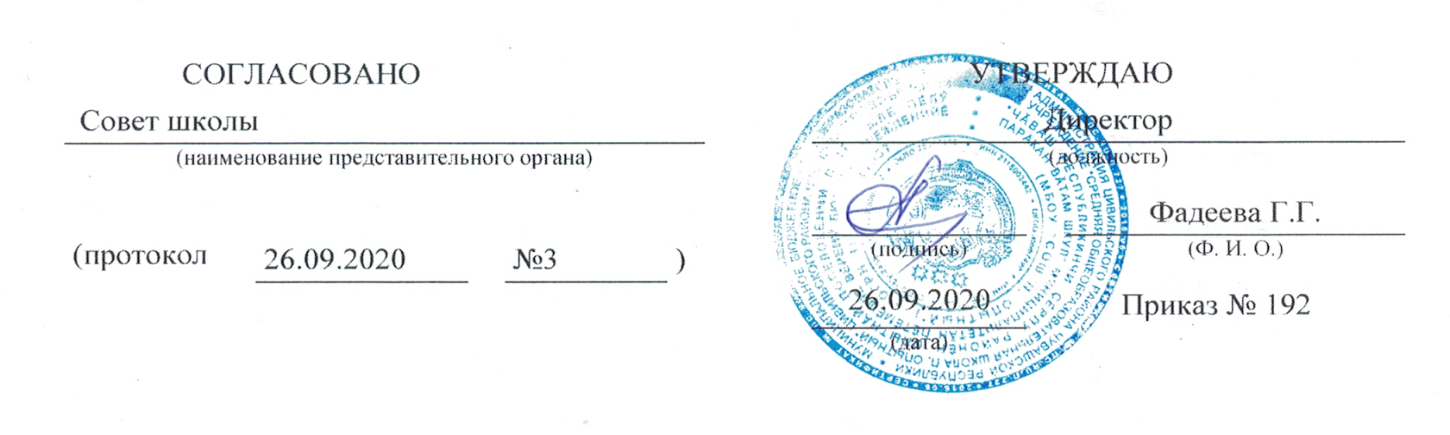 ПУБЛИЧНЫЙ ДОКЛАД МБОУ «СОШ п. Опытный»ЗА 2019-2020  УЧЕБНЫЙ ГОДПУБЛИЧНЫЙ  ДОКЛАД  МБОУ «СОШ п. Опытный»ЗА 2019-2020 УЧЕБНЫЙ   ГОД1.ОБЩИЕ СВЕДЕНИЯ ОБ ОБРАЗОВАТЕЛЬНОЙ ОРГАНИЗАЦИИШкола—победитель конкурса ОУ,  внедряющих инновационные образовательные программы, на  Премию Президента Российской Федерации (2006). В 2010г. школа стала победителем  республиканского конкурса «Образовательная инициатива., в 2011 году- победитель  республиканского конкура «Сетевая коммуникация общеобразовательных учреждений» в номинации «Сельские средние общеобразовательные учреждения», в 2018 г. -победитель республиканского конкурса образовательных организаций на Грант Главы Чувашской Республики. победитель в ОТКРЫТОМ ПУБЛИЧНОМ  ВСЕРОССИЙСКОМ СМОТРЕ-КОНКУРСЕ ОБРАЗОВАТЕЛЬНЫХ ОРГАНИЗАЦИЙ , победитель всероссийского публичного конкурса 
« Школа года-2020. МБОУ «СОШ пос. Опытный» сотрудничает с БУ ЧР ДПО « Чувашский республиканский институт образования» Минобразования Чувашской Республики в сфере развития сетевой формы реализации дополнительных профессиональных программ. Школа расположена достаточно близко к столице Чувашской республики г. Чебоксары и к центру Цивильского района – г. Цивильск, на трассе Москва – Казань, что обеспечивает доступ к школе с различных направлений. МБОУ «СОШ пос. Опытный» расположено на территории с развитой социальной инфраструктурой. В микросоциуме школы находится Чувашский научно-исследовательский институт сельского хозяйства, Агрохимцентр «Чувашский», Центральный сельский дом культуры, школа искусств им. А. Михайлова.  Состав обучающихся - по итогам 2019-20 учебного года	Общая численность учащихся	382 + 11 воспитанников дошкольной группы. Численность учащихся по образовательной программе дошкольного образования	-20 человек.Численность учащихся по образовательной программе начального общего образования	165 человека.Численность учащихся по образовательной программе основного общего образования	- 180человек.Численность учащихся по образовательной программе среднего общего образования	-24человек.Численность учащихся по образовательной программе профессионального обучения-	10 человекЧисленность учащихся по дополнительным образовательным программам-251 человек Организационно-правовое обеспечение образовательной деятельностиСистема управления.Управление организации осуществляется в соответствии с Федеральным законом «Об образовании в Российской Федерации», на основании Устава с соблюдением принципов единоначалия и самоуправления.I направление – общественное управление:II направление – административное управлениеФормами самоуправления учреждения являютсяОбщее собрание  коллектива;Педагогический Совет;Совет Школы    Непосредственное управление организацией осуществляет директор Фадеева Галина Георгиевна.  Стаж педагогической работы –37 лет, в должности руководителя 32года. Имеет высшее образование. В 1981г. окончила факультет английского  языка  Горьковского педагогического института иностранных языков им. Н.А. Добролюбова, ФГБОУ ВПО «Чувашский государственный педагогический университет им. И.Я.Яковлева» профессиональная переподготовка , 2012, по специальности «Государственное и муниципальное управление».Награды: нагрудный знак «Отличник просвещения Российской Федерации», Почетное звание «Заслуженный учитель Чувашской Республики»(1999), Почетная грамота Государственного Совета Чувашской Республики (2009г.),почетное звании е«Заслуженный учитель Российской Федерации(2010г.)      Основными задачами  Педагогического совета, общего собрания  коллектива, Совета Школы  являются непосредственное участие в управлении организации, выбор стратегических путей развития организации и подготовка управленческих решений, входящих в компетенцию того или иного органа. Их функции и направления деятельности прописаны в соответствующих положениях.Формирование инновационной образовательной средыВ школе имеется успешный опыт  по педагогическому управлению инновациями (проектирование, конструирование, коррекция, учет и контроль), разработан  инструментарий (пакет нормативных и локальных актов, примерные программы, расписания, технологии, система контроля ) по реализации ряда инновационных направлений деятельности в 2017-18 учебном году:•	апробация информационно-образовательного портала «Российская электронная школа»; •	реализация республиканского проекта по созданию БИЦ (библиотечно-информационного центра) и участие во  проекте «ЛитРЕС: Школа»;•	участие в  проекте Русского музея «Цифровой газон культуры»;•	участие в республиканском проекте «Социокультурные истоки»;•	участие в республиканском проекте «Творческая школа»;•	участие в проекте Сколково «ЭЛЕКТРОННАЯ ОБРАЗОВАТЕЛЬНАЯ ПЛАТФОРМА XXI ВЕКА ЯКласс»•	агрокласс Чувашской государственной сельскохозяйственной академии, в котором учащиеся получают знания по естественно-научному и инженерному направлениям.•	пилотная  площадка Общероссийской общественно-государственной детско-юношеской организации «Российское движение школьников»Примеры распространения опыта: Опыт инновационной деятельности школы представлен на ВСЕРОССИЙСКОЙ ВЫСТАВКЕ ОБРАЗОВАТЕЛЬНЫХ УЧРЕЖДЕНИЙ-2017, где  Школа стала победителем, ОТКРЫТОМ ПУБЛИЧНОМ  ВСЕРОССИЙСКОМ СМОТРЕ-КОНКУРСЕ ОБРАЗОВАТЕЛЬНЫХ ОРГАНИЗАЦИЙ, где школа также стала  лауреатом - победителем.2.РЕЗУЛЬТАТЫ ОБРАЗОВАТЕЛЬНОЙ ДЕЯТЕЛЬНОСТИИтоги 2019/20 учебного года          На начало учебного года -371, на конец года -369 обучающихся.  Закончили учебный год на «отлично» 95 ученика, что составляет  28%, на «4» и «5» -  143 ученика (42%), с одной «3»- 14учащихся (4%), с одной «4»- 9 учеников (3 %), неуспевающих-нет     По итогам года качество знаний  составляет -70%, средний балл-3,97 при 100% успеваемости.          Всего по школе за 2019/20 учебный год пропущено  9629  уроков, на одного учащегося Качество знаний составляет:- 80 и  более 80%- во 2а (80%), в 3а(96%), 3б(82%) ,6а (88%), 9а (84%), в10а(92%)классах;-от 50%-80%-во 2б классе( 72%), в 4а (75%),в 4б (79%),в 5а (75%),в 5б (76%),в 7а (64%), в 8б(71%), в 11а (73%);                   -менее 50%-  в 6б (38%), в 7б (19%), 8а (29%), в 9б(24%).Результатыгосударственной итоговой аттестации выпускников – 2020В течение 2019-2020 учебного года проведена работа по информированию всех участников образовательного отношений  о нормативных правовых актах федерального, регионального, муниципального уровней, регулирующих организацию и проведение государственной итоговой аттестации обучающихся выпускных классов в 2020 году через педагогические советы, совещания при директоре, заместителе директора по ОД, родительские и ученические собрания. В листах ознакомления зафиксированы наименования нормативных правовых, инструктивно-методических документов, по которым осуществлено информирование, подписи лиц как факт обязательного ознакомления с документами, а также сроки ознакомления. Обеспечено методическое сопровождение педагогических работников по вопросам итоговой аттестации учащихся, организовано участие учителей-предметников, работающих в выпускных классах в проблемных методических семинарах различного уровня по вопросам подготовки к государственной итоговой аттестации, организована работа с педагогическими работниками, задействованными в период проведения государственной итоговой аттестации в качестве организаторов и сопровождающих лиц, проведены в несколько этапов пробные ОГЭ и ЕГЭ. В связи с эпидемиологической ситуацией выпускные экзамены в форме ОГЭ в 2020 не проводились.     Для анализа результатов ГИА были использованы следующие показатели ЕГЭ текущего года:- общее количество участников ЕГЭ по каждому общеобразовательному предмету; - доля участников ЕГЭ по каждому общеобразовательному предмету от общего количества участников итоговой аттестации; - количество предметов, выбираемых на ЕГЭ;- средний тестовый балл;- минимальный тестовый балл;- доля участников, не набравших минимальное количество баллов ЕГЭ (без пересдачи);- уровень выполнения частей экзаменационной работы;- количество участников ЕГЭ, набравших от 80  баллов и их доля от общего количества экзаменуемых;- распределение учащихся по тестовым баллам по отдельным предметам.Данные показатели позволяют представить достаточно полную картину результатов ЕГЭ. Результаты ГИА в форме ЕГЭ  В 2019-2020 учебном году в СОШ п.Опытный обучалось 11 выпускников 11а класса. Допуском к ЕГЭ, как и в прошлом году, стало итоговое сочинение, с которым справились успешно все выпускники 11а класса. До государственной итоговой аттестации были допущены 100% учащихся. ЕГЭ для учащихся МБОУ «СОШ п.Опытный» прошел организованно. В течение года регулярно проводились инструктивно-методические семинары для участников ЕГЭ, педагогов, родителей, пробные ЕГЭ. Запланированные мероприятия, направленные на обеспечение информационной безопасности и эффективность проведения ЕГЭ в 2020 году, были реализованы.  Случаев удаления участников ЕГЭ с экзамена не было.      	100% выпускников преодолели минимальный порог по всем выбранным предметам 5 выпускников (45%) получили аттестат с отличием: Егорова Анна, Иванова Антонина, Давыдова Татьяна, Верховский Иван, Петрова Евгения.Выводы:Освоение стандарта по обязательным учебным предметам.100% выпускников 11 классов 2020 года  успешно сдали экзамены по русскому языку и математике в форме ЕГЭ, что превышает средние показатели по Цивильскому району и ЧР. Освоение стандарта по предметам по выбору.100% выпускников 11 класса успешно сдали предметы по выбору в форме ЕГЭ, преодолев минимальный порог, что выше показателей по району и ЧР. 3. Средний балл ЕГЭ.Средний балл ЕГЭ выпускников 11 классов превышает средние по району и ЧР по русскому языку, по физике, по биологии, по истории, по обществознанию. Средний балл ЕГЭ ниже показателей по Цивильскому району и ЧР по химии, географии, английскому языку.Средний балл ЕГЭ выше республиканских, но ниже районных показателей по математике профильной. Абсолютными лидерами в Цивильском районе по результативности  ЕГЭ стали выпускники 11х классов по физике, истории. 4. Доля выпускников, сдававших предмет в форме ЕГЭ на 80 и более баллов.7 учащихся (63%) набрали 80 и более баллов, Иванова Т., Петрова Е., Верховский И. – по двум предметам. Результативность учебных и внеучебных достижений учащихся. Творческое саморазвитие и самореализация личности ученика. Работа педагогического коллектива с мотивированными и одаренными учащимися Одним из приоритетных направлений работы школы является создание системы поддержки талантливых детей, создание условий для оптимального развития одаренных детей.  Основными формами работы с одаренными учащимися являются: - организация профильного обучения, - углубленное изучение отдельных предметов - Школьная академия наук, творческие объединения и кружки по интересам, участие в творческих конкурсах, олимпиадном движении.  Цели: - Создание условий для развития познавательных интересов, индивидуальных творческих способностей учащихся. - Подготовка школьников к самостоятельной продуктивной деятельности в условиях информационного общества. Школьная академия наук - образовательный проект для подростков и старшеклассников, координирующий учебно-исследовательскую деятельность учащихся в образовательном учреждении. Работа Академии направлена на развитие интеллектуальной и социальной активности, познавательных интересов и самообразования. Принципиальной целью этого проекта является  повышение ценности, престижа фундаментального образования, являющегося предпосылкой и начальной ступенью подготовки будущих специалистов.  Основными принципами отбора содержания и форм деятельности является не только учет возрастных особенностей школьников, но и опора на признаки качественного роста интеллектуальных и умственных способностей обучающихся, на изменения в уровне информированности и развитии качеств лидера.ОСНОВНЫЕ ЦЕЛИ И ЗАДАЧИСформировать начальные навыки научно-исследовательской работы.Создать атмосферу научного поиска, творчества, сотрудничества.Расширить деловое и личностное общение с интеллектуальными и творческими детьми, проявляющими стремление и способности к научной деятельности.Повышать реальный опыт участия в предпрофессиональной научной деятельности с целью профессиональной ориентации и выбора профессии.Дать почувствовать одаренным школьникам при выполнении сложной познавательной деятельности «вкус успеха».Сформировать опыт участия школьников в различного вида конкурсах, марафонах, конференциях, олимпиадах и т.п.Воспитывать целеустремленность, активность учащихся в выдвижении перед собой целей, настойчивость и последовательность в их воплощении.ОСНОВНЫЕ МЕРОПРИЯТИЯВ школьном этапе Общероссийской олимпиады  по Основам православной культуры  приняли участие 26 учащихся 4-11 классов. По итогам школьного этапа определились 7 победителей, 9 призеров, 10 учащихся 4-11 классов получили сертификаты участников олимпиады. Районный этап олимпиады в 2020 году не проводился.В школьном этапе Общероссийской олимпиады  «Наше наследие»  приняли участие 43 учаеника 5-11 классов. По итогам школьного этапа определились 4 победителя, 9 призеров, 30 учащихся 4-11 классов получили сертификаты участников олимпиады. В Районном этапе олимпиады приняли участие 17 учащихся, из них 2 стали победителями, 3 ученика - призерами.Результаты участия школьников в олимпиадном движении (Всероссийская олимпиада школьников) Активность участия в школьном этапе ВсОШС 10 октября по 1 ноября 2019 года в СОШ п.Опытный проведены олимпиады по 19 общеобразовательным предметам, в которых приняли участие более 300  учеников (кроме 1х классов). Активность участия в школьном этапе ВсОШИнтеллектуальные игры младших школьников (3а, 3б, 4а классы)Призерами и победителями школьного этапа стали 150 учащихся 2-11 классов.Наибольшее количество призовых мест завоевали 12 учащихся:5е классы – Федорова Анастасия, 5а – 7 призовых мест6е классы – Фролова Мария, 6а – 9 призовых мест7е классы – Александров Илья, 7а – 10 мест8е классы – Климов Андрей – 13 призовых мест9е классы – Михайлова Валерия, Захарова Софья, 9а – 9 призовых мест10е классы – Иванов Иван Ал. – 13 призовых мест11е классы – Иванова Антонина, 11а - 12 призовых местУчащиеся школы приняли активное участие в муниципальном этапе предметных олимпиад. По итогам всех олимпиад (включая региональные по чув.языку и КРК) завоевано 72 призовых места (2018 – 73), из них первых мест -  21 (2018 – 14). Участниками муниципального этапа стали более 200 учащихся, призерами стали  38 учеников 7-11 классов. Наибольшее количество мест завоевано на олимпиадах: - по экологии, литературе, обществознанию (7 призовых мест) - по физкультуре, истории (6 мест). Наиболее успешно выступили следующие учащиеся: Иванова Антонина, 11а – 8 призовых мест (5 первых)Иванов Иван Ал., 10а  – 5 призовых местИванов Роман 10а, Михайлова Валерия 9а, Иванов Иван Ол.10а  – 4 Соотношение призовых мест по классам и учителям-предметникам  следующее:Краснова С.А. – 12 местНикандрова Н.Г. – 10 мест, Садретдинова З.А. – 9 мест10а – 19 призовых мест11а – 16 мест 8б –  13 мест9а – 12 мест7а – 10 мест8а – 2 местаДля успешного выступления в районных и республиканских предметных олимпиадах учителям-предметникам вести целенаправленную работу по подготовке учащихся к олимпиадам в течение всего учебного года. Соотношение призовых мест по классам и учащимсяПризеры  муниципального этапа интеллектуальных игр младших школьников, 4 класс (руководитель – Сергеева А.И.)Русский язык:Хвостенкова Валерия – 1 местоЛеонтьева Ксения – 3 местоМатематика:Иванова Мария – 1 местоЛитературное чтение:Леонтьев Дмитрий, 4б (рук. – Алексеева НА)По итогам XXV республиканских интеллектуальных игр младших школьников по родному (чувашскому) языку  стали призерами – Леонтьева Виктория, 4б   (Сергеева АИ.)16 учащихся СОШ п.Опытный приняли участие в региональном этапе ВсОШ по одиннадцати предметам, призерами  регионального этапа ВсОш стали:По экологии – Иванов Иван А., 10 класс (Краснова С.А.)По обществознанию – Иванова Антонина, 11 класс (Садретдинова ЗА)По литературе – Иванова Антонина (Пыренкова СВ)По искусству (МХК) – Иванова Антонина (Пыренкова СВ)Организация научно-исследовательской деятельностиНачиная с 1999 года школьная НПК проводилась ежегодно, подготовкой к ней традиционно были охвачены обучающиеся профильных и предпрофильных классов, с 2019 года обязательным является участие в НПК учащихся 8х классов.В 2019-2020 учебном году на школьную НПК было представлено 111 научно-исследовательских и творческих работ учащихся в  26 секциях, участниками НПК стали 138  учеников. В связи с переходом на дистанционное обучение НПК для учащихся 1-4 классов не проводилась.По итогам конференции завоевано 68 призовых мест среди учащихся 5-11 классов  (61% от общего количества работ). Перечень  секций школьной НПК соответствовал перечню секций республиканской и районной НПК.Самое большое количество призовых мест среди 8 – 11 классов завоевано учащимися 8б класса (14 призовых мест). Тематика НИР учащихся 10-11 классов в основном соответствует выбранному профилю обучения. По результатам опроса участники конференции положительно оценивают участие в НПК, отмечают необходимость проведения конференции, познавательные эффекты  подготовки научно-исследовательских работ. Следует при этом отметить снижение качества работ, недостаточно серьезное внимание учителей-руководителей к подготовке НИР, формальное отношение к участию в НПК среди учащихся старших классов,  реферативный и описательный характер большинства  работ, низкий уровень культуры выступления (чтение с листа), несоответствие требованиям к оформлению работ среди отдельных учащихся.ИТОГИ   УЧАСТИЯ   В   КОНФЕРЕНЦИИ  ПО  КЛАССАМРайонная НПК. В  муниципальном этапе  конференции «EXCELSIOR» приняли участие 54 ученика 8-11 классов, которые  представили 44 работы в 18 секциях. По итогам очного этапа районной НПК  завоевано 36 призовых мест: 16 первых, 16 вторых, 4 третьих мест. Призерами и победителями районного этапа стали 44 ученика.  В республиканском этапе НПК «EXCELSIOR» приняли участие 5 исследовательских работ. 	С целью поддержки талантливой молодежи, поощрения самых результативных учащихся по итогам интеллектуальных олимпиад и творческих конкурсов группа учащихся школы представляется  на соискание именной стипендии. В 2019-2020 учебном году выдвинуты: Проведение школьный акций, предметных недельВ 2019-2020 учебном году  ШМО учителей-предметников запланировали предметные недели и акции, проведены по графику следующие мероприятия:Неделя английского языка (ШМО учителей англ.языка) - декабрьВ рамках недели были подготовлены творческие проекты, викторины, был организован показ фильмов на английском языке, выпуск газет, посвященных Новому году и Рождеству в англоязычных странах.Школьная акция «Я люблю русский язык и литературу» (ШМО учителей русс.языка)-декабрьНа уроках прошли викторины «Лингвистический калейдоскоп», конкурсы «Грамотей» и «Каллиграф – 2019», подведены итоги классных акций «Время читать». В течение дня в интерактивном холле был организован просмотр видеороликов для любителей классической поэзии. Самые активные читатели электронной библиотеки «ЛитРес:Школа», участники Международной общественной акции «Далевский диктант-2019» отмечены дипломами и грамотами.Месячник  удивительных открытий «Хочу все знать» (ШМО учителей начальных классов) - январьВ течение месяца проводились мероприятия  по всем учебным предметам: конкурс творческих проектов, викторина «Юные знатоки природы» и другиеНеделя математики (ШМО учителей математики) - февраль: Акции «Математический диктант» (5-10 классы), «Математика – сладкая наука», викторины «проще простого»,  «Эти уникальные числа», «Счастливый случай», конкурсы кроссвордов и математических головоломок.Мониторинг участия школьников в интеллектуальных конкурсах и альтернативных олимпиадах по итогам 2019-2020 учебного года по отчетам учителей-предметниковПроектная деятельностьФГОС предполагает обязательную подготовку и защиту итогового проекта предметного или метапредметного характера на уровне основного общего образования. Поэтому организации учебно-исследовательской и проектной деятельности обучающихся уделяется серьезное внимание. В 2020 году согласно разработанному Положению учащиеся 5-7 классов подготовили и защищали итоговые индивидуальные проекты в течение года, в том числе участвуя в школьной НПК, и в условиях дистанционного обучения; учащиеся 8-9 классов представили работы на школьной НПК. Таким образом, 100% учащихся 5-11 классов охвачены проектной и исследовательской деятельностью. Цели организации работы над выполнением проекта – создание условий для формирования универсальных учебных действий учащихся, развития их творческих способностей и логического мышления. 	Результаты защиты индивидуальных проектов следующие:Базовый уровень сформированности навыков проектной деятельности продемонстрировали  21 учащийся. Повышенный уровень –   50 учеников.Большинство проектов выполнено под руководством учителей, часть из них  являются самостоятельными работами учащихся. В целях повышения эффективности проектной деятельности и качества работ необходимо придерживаться критериев, соблюдать основные этапы подготовки индивидуальных итоговых проектов, определенных Положением о НПК и Положением об итоговых индивидуальных проектахРЕАЛИЗАЦИЯ ПРОГРАММЫ ВОСПИТАНИЯ И СОЦИАЛИЗАЦИИв МБОУ «СОШ п. Опытный»за    2019-2020    учебный годВ 2019 – 2020 году  перед коллективом школы стояла следующая цель воспитательной работы:  создание благоприятных условий для развития личности обучающегося как высоконравственного, творческого, компетентного гражданина России, обладающего личностными качествами, которые могут быть востребованы сегодня и завтра, принимающего судьбу Отечества как свою личную, осознающего ответственность за настоящее и будущее своей страны, укорененного в духовных и культурных традициях российского народа.          Для достижения данной цели в течение года решались такие воспитательные задачи, как	     выстраивание воспитательной системы школы с учетом требований ФГОС НОО, ФГОС ООО;обеспечение единства урочной и внеурочной деятельности для создания среды обучения, ориентированной на самостоятельную учебную деятельность, развитие творческих способностей обучаемых, на социализацию детей, решения воспитательных задач; освоение новых технологий, новых форм организации внеурочной деятельности;     работа над постоянным нарастанием динамики в оценке учащимися роли школы, класса, учителей, товарищей, удовлетворенности обучением, организацией досуга, отношений с родителями; создание единого пространства развития ребенка в семье и в школе, приобщение родителей к участию в жизни образовательного учреждения через поиск и внедрение наиболее эффективных форм совместной работы; создание системы социально – педагогической, психологической, правовой защиты детей и подростков;совершенствование системы воспитательной работы в классных коллективах; совершенствование профилактической работы с семьями и детьми, находящимся в трудной жизненной ситуации; развитие общей культуры школьников через традиционные мероприятия школы; укрепление связи семья-школа.		   Воспитательная работа с обучающимися школы осуществлялась по направлениям: •	Гражданско-патриотическое воспитание•	Интеллектуально – творческое и эстетическое воспитание•	Духовно – нравственное и этическое воспитание•	Экологическое воспитание•	Физкультурно-оздоровительное воспитание•	Профориентация, воспитание трудолюбияВ 2019-2020 учебный год были реализованы   следующие общешкольные КТД:Праздник «Здравствуй, школа!»«Турслет – 2019»Открытие центра образования цифрового и гуманитарного профиля «Точка Роста»«Люди пожилые – сердцем молодые»«Спасибо вам, Учителя!»«Осенний переполох»Неделя школьной библиотекиДень матери «Пусть всегда будет мама» Республиканская Неделя профориентации. Акция волонтеров – профориентаторов «Твой выбор профессии»Декада правового просвещенияШкольный фестиваль искусств«Новый год – у ворот»Вечер встречи с выпускниками Смотр строя и песни«Зарничка»Широкая масленицаКонцерт «Песни весны»Праздник «Последний звонок»Ученики школы приняли активное участие в российских, республиканских, районных социальных проектах, акциях, спортивных соревнованиях, таких каквсероссийский проект по апробации примерной программы воспитаниявсероссийский проект по апробации моделей наставничества          всероссийская социальная акция «Сделаем вместе! Здоровое питание – активное долголетие» всероссийский массовый бег «Кросс наций» (районный этап); всероссийская лыжная гонка «Лыжня России» (районный этап);всероссийская операция по пропаганде ПДД и профилактике детского травматизма   на дороге  «Внимание – дети!»;•	VI Всероссийской Недели сбережений;•	всероссийской акции уполномоченного президента РФ по правам ребенка «Команда защиты детства»всероссийская антинаркотическая акция «Сообщи, где торгуют смертью»; всероссийская экологическая акция «Живи, лес!»всероссийская акция «За здоровье  и безопасность наших детей»;всероссийская акция «Спорт – альтернатива пагубным привычкам»;всероссийский День правовой помощи детям;республиканский проект «Мой шаг к успеху»; республиканская акция «Молодёжь за здоровый образ жизни»;республиканская акция «#ПерлеМухтанатпар и #ВместеГордимся»республиканская акция «Твой выбор профессии»;республиканская акция «Весенняя неделя добра»»республиканский проект «Образовательное воскресенье»;районные конкурсы профессионального мастерства  «Учитель года», «Самый классный классный»;  районный месячник гражданской защиты;республиканская акция «Внимание – каникулы!»;республиканская акция «Полиция и дети»; республиканский декадник  УГИБДД МВД по ЧР «Будь заметен на дороге»;месячник по борьбе с пожарами по причине детской шалости;месячник оборонно – массовой и спортивной работы;всероссийские, республиканские, районные турниры и соревнования по легкой атлетике,              волейболу, баскетболу, хоккею, лыжным гонкам, футболу, гиревому спорту;всероссийские, республиканские, муниципальные этапы творческих конкурсов, конкурсов проектов.	Сайт школы активно информирует обо всех аспектах школьной жизни, информация о школе и об участии обучающихся и педагогов школы в различных мероприятиях освещалась также на официальном портале органов власти Чувашской Республики, сайтах Министерства образования и молодежной политики Чувашской Республики, Министерства сельского хозяйства Чувашской Республики, на сайте Чувашской государственной сельскохозяйственной академии, АУ Чувашской Республики "Центр внешкольной работы "Эткер" Министерства образования и молодежной политики Чувашской Республики, Чувашского республиканского института образования, ГАУ ЧР ДО «Центр военно – патриотического воспитания и подготовки граждан к военной службе  «ЮНИТЭКС» Министерства образования и молодежной политики Чувашской Республики, на сайте «Российское движение школьников Чувашии», администрации Цивильского района, Отдела образования и социального развития администрации Цивильского района, Опытного сельского поселения, в  газетах «Хыпар», «Советская Чувашия», «Танташ», в районной газете «Цивильский вестник». Созданы группы ВК «Российское движение школьников СОШ п. Опытный», «Фото и видео СОШ п.Опытный», https://instagram.com/opts.chool?igshid=1cz39y5cubom1. 	В течение года была обеспечена информационная поддержка баннеров школьного сайта «Доступная среда», «Информационная безопасность», «Профильное обучение», «Молодёжь за здоровый образ жизни», «Точка Роста», «Месячник правовых знаний», «Доступная среда», «Готов к труду и обороне», «Безопасность дорожного движения», «Апробация целевой модели наставничества», «Безопасные каникулы», «Разговор о правильном питании», «Президентские состязания», «Президентские спортивные игры», «Проектория», «Электронное дополнительное образование»  и др.Гражданско – патриотическое воспитаниеРеализация программы патриотического воспитания«Я – гражданин великой страны»Цель: воспитание способности делать свой жизненный выбор и нести за него ответственность; отстаивать свои интересы, своей семьи, трудового коллектива, своего народа, государства; формирование уважительного отношения к народам мира, человечеству, представителям  других национальностей, к своей национальности, ее культуре, языку, традициям и обычаям; признание ценности независимости и суверенности своего государства и других государств.В течение года с использованием различных форм работы проводились мероприятия патриотической направленности: единые классные часы, посвященные Дням воинской славы, значимым событиям истории родного края и России; просмотры и обсуждения фильмов, концерт ветерана спецназа А. Мингалева,  экскурсии, выставки Цивильского районного краеведческого музея, викторины, встречи с ветеранами, представителями общественных организаций, военнослужащими, с представителями военных учебных заведений, участие конкурсах, проектах и др. Коллектив школы принял активное участие в он-лайн анкетировании-мониторинге по гражданско-патриотическому  и духовно – нравственному воспитанию детей и молодежи.		Мероприятия, посвященные 75-летию Победы в Великой Отечественной войне, проводились в дистанционном формате. Учащиеся школы приняли самое активное участие во всероссийских акциях «Бессмертный полк он-лайн», «Георгиевская ленточка» в акциях РДШ «Окна Победы», «Песни Победы», «Фонарики победы», «Свеча памяти» и др. Можно отметить активность участия в республиканской акции «#ПерлеМухтанатпар и #ВместеГордимся». В дистанционном режиме были проведены и школьные конкурсы: викторины «Герои-летчицы», «Литература великого подвига», конкурс рисунков «Была война», конкурс открыток, конкурс сочинений «Фильм «Солдатик» - страницы подвига», конкурс «Школьный музей: Великая Отечественная война в экспозиции».         В 2019/2020 году традиционно большую помощь в организации гражданско – патриотического воспитания оказывали представители общественных организаций: представители Чувашской республиканской общественной организации пограничников «Пограничное братство», представители Чувашской республиканской общественной организации «Союз десантников России». Они оказали большую помощь в проведении смотра строя и песни.  В течение учебного года традиционно была проведена акция «Подарок солдату». На адрес школы поступило благодарственное  письмо из воинской части 48886 82 отдельной Варшавской Краснознаменной ордена Александра Невского радиотехнической бригады особого назначения.		  В школе действует отряд юных друзей пограничников «Застава» (руководитель Никандрова Н.Г.), в течение года они побывали на экскурсиях, приняли участие в творческих конкурсах и викторинах. Учащиеся 7а класса, члены отряда Юных друзей пограничников «Застава» им. генерал-полковника А. Г. Викторова, поддерживают тесную связь с ветеранами-пограничниками, участвуют в мероприятиях и концертах, проводимых пограничниками. 12 октября 2019 г. на базе МАОУ «Чувашско – Сорминская СОШ» Аликовского района прошёл VIII Республиканский Слет отрядов «Юные друзья пограничников» Чувашской Республики в честь 102-ой годовщины заместителя Председателя КГБ СССР генерала армии В. А. Матросова. Слет организовала и провела Чувашская республиканская общественная организация пограничников «Пограничное братство» при поддержке Администрации Аликовского района. учащиеся 7а класса  МБОУ «СОШ п. Опытный».  Большая работа в школе проводится по формированию гражданственности. В декабре в школе проведена Декада правового просвещения, также прошла акция «День правовой помощи». Команда школы приняла участие в районном правовом диктанте, в он-лайн юридическом диктанте, посвященном Дню конституции.Большое внимание уделялось антикоррупционному воспитанию. В 5 – 11 классах на уроках обществознания, истории, литературы в рамках изучения учебных тем рассматривались вопросы, связанные с коррупцией. Учителя истории и обществознания организовывали диспуты, проводили «круглые столы», проводились единые классные часы («На страже порядка», «Что такое равноправие», «Что такое подкуп?» и др.). Прошли мероприятия в школьной библиотеке («Час доброй книги», игра «Хранители порядка» (3 – 4 классы), конкурс знатоков пословиц "Это честно?"и др.).		Гражданско – патриотическому воспитанию способствуют поддержание и укрепление школьных традиций.        Однако следует обратить самое серьезное внимание на участие в важных мероприятих различного уровня, тщательно к ним готовится, в 2020 году команда школы впервые не приняла участие в районном смотре строя и песни юнармейских отделений.             Также надо признать, что мировоззрение современной молодежи отличается изрядным прагматизмом. Перед педагогами школы встает задача внедрения в воспитательный процесс новых методов и средств для развития у детей духовно – нравственных и гражданско - патриотических качеств. Работа школьного музея     16 сентября . в школьном музее состоялось торжественное заседание Совета музея, посвященное 109-ой годовщине со дня рождения нашего земляка Героя Советского Союза П. И. Иванова, выступила ветеран труда, сестра генерал-полковника А. Г. Викторова Галина Григорьевна Тесларь. Она поделилась воспоминаниями о своем брате генерал-полковнике А. Г. Викторове и Герое Советского Союза П. И. Иванове.	27 декабря . В музее СОШ п. Опытный прошла встреча членов отряда Юных друзей пограничников «Застава» с ветеранами пограничных войск. Председатель Цивильского отделения Чувашской республиканской общественной организации пограничников «Пограничное братство» Данилов Алексей Гаврилович рассказал ребятам о необходимости осознанного выбора профессии, ознакомил с правилами поступления в военные вузы. Учащимся был показан фильм о подготовке юношей к службе в армии, о выборе профессии военного. 	11 февраля . состоялась очередная встреча с представителями Чувашской республиканской общественной организации пограничников "Пограничное братство". 		Накануне Дня Победы в музее проведен  конкурс «Школьный музей: история Великой Отечественной войны в экспозиции», посвящённый 75-летию Великой Победы.	Школьный историко-краеведческий музей им. генерал-полковника А. Г. Викторова принял участие во Всероссийском проекте "Школьный музей", организованном РДШ. «Школьный музей» - это образовательный проект для учащихся, которые хотят организовать или обновить внутри школы музей, в котором будут выставляться экспонаты на любую интересующую их тему. Для участия в проекте в нашей школе сформирована команда из членов Совета музея. Ребята подготовили презентацию про школьный музей, в которой рассказали об истории создания музея, о знаменитых земляках, об интересных экспонатах, имеющихся в школьном музее.Также школьный музей подал заявку и отправил материалы на Республиканский конкурс «Лучший музей (музейная экспозиция), посвященный увековечению памяти защитников Отечества», который проводится в рамках общественного проекта Приволжского федерального округа «Герои Отечества».	Члены Совета Музея Викторова Линда и Дмитриева Инесса стали призерами школьной и районной научно-практической конференции с работой «Выпускники школы – участники Чеченской войны». Всего членами Совета Музея на школьную НПК было представлено 5 работ.Интеллектуально – творческое и эстетическое воспитание		Цель: развитие интеллектуальных способностей, эстетического отношения   к действительности, эмоционального восприятия прекрасного.	Творчество - самовыражение и самоутверждение личности. Коллектив школы уделяет развитию интеллектуально – творческих способностей самое серьезное внимание. В течение года проводились единые классные часы, посвященные истории отечественной науки, ее настоящему и будущему; познавательные часы «Факты со всего света», беседы посвященные памятным датам  («100-летие со дня рождения Михаила Тимофеевича Калашникова, российского конструктора стрелкового оружия» и др. ); конкурсы буклетов, презентаций, видеороликов, поделок, сочинений, рисунков и газет. Учащиеся школы приняли участие во всероссийской акции «Час кода» - тематический урок информатики, в Уроках финансовой грамотности, во всероссийском уроке «Экология и энергосбережение» в рамках Всероссийского фестиваля энергосбережения #ВместеЯрче. с 31 октября по 14 ноября в школе прошли мероприятия в рамках VI Всероссийской недели сбережений.        В течение года творческие коллективы подготовили выступления агитбригад «Команда здоровья», «Наш спортивный клуб», выступления к праздникам. 	Традиционные КТД школы (праздник «Здравствуй, школа!», «Спасибо вам, Учителя!», праздник «Люди пожилые – сердцем молодые», «Милым мамам посвящаем», «Школьный фестиваль искусств», смотр строя и песни и др.) прошли при большой активности учащихся, родителей, учителей.Много интересных мероприятий было проведено в рамках предметных недель и акций (викторины, конкурсы, игры, выпуск газет, олимпиады, экскурсии и др.). Со 2 по 31 октября прошли мероприятия в рамках акции «Школьная библиотека», приуроченной к Международному Дню школьных библиотек.МБОУ «СОШ п. Опытный» участвует во многих проектах, в этом году мы включились в реализацию проектов «Примерная программа воспитания», «Апробация целевой модели наставничества». Большим событием не только для школы, но и для всего Цивильского района стало открытие Центра образования цифрового и гуманитарного профилей «Точка Роста».9 учащихся школы приняли участие в Всероссийском онлайн конкурсе «Большая перемена 2020». Пройдя два этапа, борьбу продолжает команда Иванова Ивана, 10 класс (5 учеников школы, руководитель – Маряхичева О.А.).      Продолжилась работа по реализации программы «Образовательный туризм»: учащиеся школы посещали театры, музеи, технопарк «Кванториум» и др., однако активность проявляли не все классы. Перед учащимися школы  выступили артисты Государственного ордена «Знак Почета»  Русского драматического театра г. Чебоксары, Чувашского государственного академического драматического театра им. К. Иванова, Чувашской государственной симфонической капеллы, ветеран спецназа А. Мингалев.Работа школьной библиотеки	    Основные контрольные показатели: число читателей — 314 (кроме учебной литературы); число посещений —3032; книговыдача —  5685 экз.    Все мероприятия школьной библиотеки за 2019-2020 учебный год способствовали развитию интереса к чтению.  В течение учебного года   в библиотеке было организовано 18 книжных выставок. Школьная библиотека в своей работе большое внимание уделяет   формированию информационной культуры учащихся. Проведены беседы, экскурсии в библиотеку; праздник «Посвящение в читатели»; библиотечный урок «Расскажут обо всем на свете все детские журналы и газеты» и др. Большое внимание уделялось изучению истории   и культуры родного края, деятельности по пропаганде здорового образа жизни и профилактике вредных привычек, гражданско-патриотическому воспитанию, экологическому воспитанию.        В рамках Недели школьной библиотеки проведены новые акции и конкурсы («Измерь свой рост в книгах», «Волшебные буквы» и др.)Ежегодная акция «Подари книгу библиотеке» прошла с 15 октября   по 30 ноября 2019 года. Собрано 63 экземпляра художественной литературы. В течение года проведены традиционные мероприятия:   школьный конкурс «Лидер чтения - 2019» среди учащихся 3-7 классов; акция «Признание в любви к своей любимой книге»; волонтерская библиотечная акция; конкурс «Поздравь свою библиотеку»; игры, викторины). 	В МБОУ «СОШ п. Опытный» реализуется проект «ЛитРес: Школа», он разработан на базе «ЛитРес: Библиотека» и позволяет школьным библиотекам, подключенным к проекту, выдавать электронные книги прямо на устройства читателей. На данный момент в электронной библиотеке школы зарегистрировано 226 читателей, количество книговыдач- 469 экз. 	При библиотеке организован кружок «Библиотечный» для учащихся 3 - 5 классов. Духовно – нравственное и этическое  воспитание	Целью духовно-нравственного развития и воспитания учащихся МБОУ «СОШ п. Опытный» является социально-педагогическая поддержка становления и развития высоконравственного, творческого, компетентного гражданина России, принимающего судьбу Отечества как свою личную, осознающего ответственность за настоящее и будущее своей страны, укоренённого в духовных и культурных традициях многонационального народа Российской Федерации,  способного к принятию ответственных решений и к проявлению нравственного поведения в любых жизненных ситуациях.	Данное направление воспитательной работы реализуется и в образовательном и в воспитательном процессе, а также через общешкольные КТД, систему единых классных часов, проведение занятий курса «Социокультурные истоки», участие в волонтерской деятельности, проведении благотворительных акций.Классные часы, беседы – одна из основных форм воспитательной работы вообще и нравственного воспитания в частности. Тематика единых классных часов и бесед разработана с учетом возрастных особенностей детей. За много лет   в школе сложились богатые традиции. Ежегодно мы проводим  большие  праздники: «Здравствуй, школа», «Пожилой человек – мудрости клад», «День матери», «Новый год  у ворот», «Школьный фестиваль искусств», «Встреча выпускников», «Широкая масленица», «За честь школы», «День Победы» и др. Готовясь и участвуя в них, ребята осознают свою причастность к жизни школы, учатся уважать её традиции, проявляют свои творческие способности, учатся уважать традиции своего народа, других народов.  	  В течение года учащиеся школы вели шефскую работу (в дошкольной группе «Радуга», в закрепленных подшефных классах, в МБДОУ «Елочка»). Активно работала волонтерская команда школы. При участии волонтеров проводились все общешкольные КТД. В 2019/2020 учебном году коллектив школы  принимал участие в акции «Письма доброты», «Подарок солдату», в республиканской акции «Живи, лес», в благотворительном марафоне «Именем детства, во имя детства» и др. 2019 – Год Театра, В Чувашии - Год И. Я. Яковлева. 2020 год – Год памяти и славы, в Чувашской Республике –  100-летия образования Чувашской автономной области. В школе п. Опытный традиционно проводятся мероприятия, посвященные объявленной тематике года: встречи, конкурсы чтецов, конкурсы творческих работ, экскурсии, акции и др.	В 209-2020 учебном году в 1-7 классах продолжилась реализация курса «Истоки» (программа «Социокультурные истоки»,   авторы:  И.А. Кузьмин, профессор Российской Академии естественных наук, г. Москва, А.В. Камкин, профессор Вологодского государственного педагогического университета, г. Вологда).  Основная цель программы: преобразование школы в социальный институт, для которого важнейшей функцией является гармоничное развитие и воспитание гражданина России, способного сохранять и приумножать социокультурный опыт Отечества.  Учащиеся школы и педагоги участвовали в конкурсах и фестивалях (в районном конкурсе сочинений, посвященных Дню матери «Благословенно имя твое», в православном рождественском  фестивале «Чудо! Чудо! Рождество!» (2а класс, классный руководитель – Сергеева Л.И.). 9 классы приняли участие в районной акции «День нравственного и полового здоровья». 29 февраля в школе был проведен праздник «Широкая масленица». Традиционно в течение года были организованы встречи с психологом ЦРБ Абрамовым П.В. («Два мира: от детской к взрослой жизни», показ и осуждение фильма « 4 ключа к твоим победам»).	Просвещение семьи по вопросам духовно-нравственного воспитания, возрождение традиционного уклада жизни семьи и развитие семейных отношений на основе   российско-духовных и культурно-исторических традиций – важнейшее направление деятельности школы. В 2019-2020 учебном году родители приняли активное участие в республиканском форуме «Мы за трезвые семейные традиции», в Большом родительском конгрессе в рамках форума «Педагоги России», в I Межрегиональном родительском форуме РДШ.	В начале года классным руководителям были предложены темы родительских собраний нравственной тематики, соответствующие возрасту детей.        Интеллектуальное развитие молодежи не представляет сегодня такой проблемы, как ее нравственное становление. Каждый педагог должен понимать, что источниками нравственного опыта для ребенка являются все виды деятельности: и учебная, и внеурочная, отношения воспитанников с педагогами и родителями, эстетика быта, мир природы, искусства. Система нравственного воспитания должна непременно включать в себя правильное соотношение форм деятельности и просвещения на разных возрастных этапах, включение нравственных критериев в оценку всех без исключения видов деятельности и проявлений личности детей. Экологическое воспитание	Формирование экологической культуры есть осознание человеком своей принадлежности к окружающему его миру, единства с ним, осознание необходимости принять на себя ответственность. Основной целью экологического воспитания является воспитание ценностного отношения к природе, окружающей среде, изучение учащимися природы и истории родного края, проведение природоохранных акций.         Работа по экологическому воспитанию включает в себя проведение интегрированных уроков по разным предметам; проведение классных часов и внеклассных мероприятий; организацию исследовательских проектов; проведение экологических акций; выставки поделок из природных материалов; конкурсы и игры (конкурс фотографий «В объективе-природа» и др.); демонстрацию презентаций и фильмов и др. Все эти формы обучения направлены на формирование у обучающихся целостного экологического мировоззрения и этических ценностей по отношению к природе. Формирование экологической культуры является необходимым компонентом всех основных направлений воспитания.В течение года проведены классные часы и беседы по экологическому воспитанию, ежегодно коллектив школы принимает участие во всероссийском уроке «Экология и энергосбережение» в рамках Всероссийского фестиваля энергосбережения #ВместеЯрче. Традиционными стали занятия «Школы экологической грамотности» (в 2019 – 2020 году проведено 4 занятия). В школе проходили акции «Мой зеленый класс», «Поможем птицам зимой». Активисты – волонтеры приняли участие в акции  «Живи, лес!», «Сдай батарейку – спаси природу» (Всероссийская акция уполномоченного президента РФ по правам ребенка «Команда защиты детства»). Активисты объединения «Эко-поколение» команда «Мокрицы» под руководством Красновой С.А. приняли участие в  конкурсах РДШ «Движение друзей заповедных островов. Карелия 100» и стали победителями конкурса «Эко-бум», призерами конкурсов «Эко-друзья» и «Эко-знатоки». Команда стала призером всероссийского экологического квеста «Спасая планету –начни с себя!».Разнообразие форм экологического образования создает условия для формирования инициативной, компетентной и деятельной личности с развитым чувством долга перед людьми и собственной совестью за состоянием окружающей природной среды.Физкультурно – оздоровительное воспитание           В 2019-2020 учебном году   была продолжена работа по укреплению здоровья обучающихся,   формированию здорового образа жизни.           Ее целью является    формирование ответственного отношения к здоровому образу жизни, сохранение и укрепление здоровья детей, пропаганда физической культуры, спорта, туризма.Работа велась в нескольких направлениях: общая организация рационального и здорового двигательного режима школьников в системе школы, организация горячего питания, прохождение регулярных медицинских осмотров, коллективно-творческие дела, работа кружков и секций, работа ШСК «Рекорд», проведение дней здоровья и др. Во внеурочное время учащиеся посещали спортивные секции и объединения («Легкая атлетика», «Волейбол», «Баскетбол», «Плавание», «Футбол», «Хоккей», «Шахматы», ШСК «Рекорд»).          	 В течение года проведены разнообразные общешкольные мероприятия, направленные на укрепление здоровья учащихся и формирование ЗОЖ («Туристический слет – 2019», спортивные соревнования по футболу, волейболу, баскетболу, пионерболу, легкоатлетические эстафеты,  «Веселые страты», турнир «Русский силомер» и др.);  единые классные часы о здоровье и профилактике вредных привычек («Профилактика простудных заболеваний»,   «Курение убивает!», «Профилактика коронавирусной инфекции» и др.), беседы и др. В 1-4 классах реализуется программа «Разговор о правильном питании». Были проведены творческие конкурсы (конкурс буклетов «Вредные привычки и здоровье» и др.). Беседы в течение года проводили врачи ЦРБ: врач-фтизиатр Тушинская М.А., медицинский психолог Абрамов П.В. В классах беседы проводила также медицинская сестра школы Плотникова М.И.		                  В течение года активную работу по проведению бесед, акций, конкурсов вели  волонтеры  (команда здоровья): акция «Вредным привычкам – НЕТ!», посвященная Международному Дню отказа от курения, выпуск листовок «Что значит быть здоровым», викторина «Олимпийская слава России», конкурс знатоков пословиц о здоровье и спорте и др.		В школьной библиотеке в течение года были организованы выставки «Золотые советы здоровья», «Мы верим твердо в героев спорта», «Вредные привычки – твои враги», «Врачи советуют».               Большое внимание уделялось профилактике наркомании. Была организована встреча учащихся школы с сотрудником Управления по контролю за оборотом наркотиков МВД Чувашской Республики Якуниной О.Н. В рамках акции «Сообщи, где торгуют смертью» беседу с учащимися школы  провели инспектор ПДН МО МВД России «Цивильский» Леснова Н.Н.,   начальник отделения уголовного розыска МО МВД России «Цивильский» Тесларь В.Г.В школе действует   общественное формирование  «Наркопост»  по профилактике наркомании. В течение года  проведено 3 заседания Наркопоста, на которых составлялся и утверждался план работы, выстраивались линии партнерства, обсуждались проблемы в организации деятельности общественного формирования (о проведении анкетирования учащихся, итоги социально – психологического тестирования, проведение акций «Сообщи, где торгуют смертью»,  «Спорт – альтернатива пагубным привычкам» и др.). Работа велась по следующим направлениям: «Профилактическая работа с учащимися» (беседы «Уголовный кодекс о наркотиках» и др., выпуск буклетов «Вредным привычкам – нет, спорту – да!» и др., выпуск и распространение буклета «Осторожно – спайс!»,   конкурс социальной рекламы, библиотечный урок «Призывы со страниц книг», просмотры и обсуждения фильмов и др.). Направление «Санитарно-просветительская работа с родителями» (участие родителей в республиканском форуме «Мы за трезвые семейные традиции», родительский всеобуч «Будьте внимательнее к своим детям», проведение опроса «Какие меры являются самыми эффективными в борьбе с алкоголизмом среди подростков», выпуск памятки для родителей «Будьте внимательны», советы «Научите ребенка переживать стресс» и др.). 16 ноября проведено общешкольное родительское собрание, на котором выступила инспектор ПДН МО МВД России «Цивильский» Леснова Н.Н.. , родителям был показан ролик «Снюс-наркомания», были обсуждены вопросы профилактики употребления ПАВ несовершеннолетними.98,3 % учащихся 7-11 классов приняли участие в социально – психологическом  тестировании  обучающихся, направленном на ранее выявление немедицинского потребления психотропных средств и психотропных веществ (2 ученика не прошли тестирование по уважительным причинам). В фойе школы установлен ящик для приема анонимых обращений граждан о фактах сбыта наркотиков и иных ПАВ, в том числе курительных смесей, и наркопритонах.  Ящик проверяется постоянно. Регулярно обновляются материалы стенда «Наркоконтроль предупреждает».В 8-10 классах реализовывались программы формирования здорового жизненного стиля, профилактики зависимости от наркотиков и других ПАВ «Поддержка», «Точка опоры». В декабре учащиеся школы приняли участие в интернет- опросе по выявлению профильной компетенции в области профилактики вич-инфекции.Занятия по физической культуре и хореографии ведутся с учетом состояния здоровья учащихся (группа здоровья, физкультурная группа). Составлен журнал с информацией о группах здоровья детей и допуске их к занятиям физической культурой, все списки заверены педиатром.В школе для учащихся начальной школы и дошкольной группы проводятся занятия в сенсорной комнате («Волшебный мир здоровья», логопедические занятия).	В течение года все обучающиеся школы прошли медицинский осмотр, на основании итогов которого была определена общая группа здоровья и физкультурная группа каждого обучающегося.Итоги углубленного медосмотраГруппа здоровья учащихсяФизкультурная группа здоровьяСреди заболеваний, наиболее часто диагностируемых у учеников школы,   можно отметить кариес (106 человек), нарушение осанки (28), понижение зрения (60),  плоскостопие (83). Питание школьников	В течение учебного года проводился мониторинг охвата горячим питанием обучающихся школы. Процент охвата горячим питанием учащихся 1 – 11 классов (в среднем за год)Классные руководители 1-11-ых классов рассматривали тему здорового питания на классных часах, классных родительских собраниях, в тематических беседах.  Вопросы организации горячего питания рассматривались также на заседаниях педагогического совета, на заседаниях методических объединений классных руководителей, Совета профилактики.Говоря о физкультурно-оздоровительной работе, надо отметить снижение количества детей, отнесенных по итогам медицинского осмотра к первой группе здоровья (в 2018-19 учебном году-71, в 2020-13), устойчиво высокие показатели по таким заболеваниям, как кариес, нарушение осанки, понижение зрения,  плоскостопие. Проблемной зоной остается охват горячим питанием. Также  в 2019-2020 учебном году вновь не была проведена должная работа по проведению школьного тура всероссийского турнира «Русский силомер». Не была проведена работа по сдаче нормативов ГТО и получению значков.Хореографическая судия «Степ-ап"	В   течение   года хореограф Борисова Т.Л. подготовила  9 новых танцев («На Тихорецкую»,  «Китайский»,  «Танго»,  «Белорусский»,  «Чувашский танец»,  «Муравьишка», «Вальс выпускников», «Танец с зонтиками», «Дружный класс».	Воспитанники хореографа Борисовой Т.Л. завоевали  призовые места в конкурсах различного уровня: международного (5 призовых мест), всероссийского (2), республиканского (6), муниципального (4).	По итогам реализации проекта республиканского проекта «Мой шаг к успеху» (направление «Танцующая школа») в Чувашской Республике в 2019 – 2020 учебном году   школа п. Опытный  заняла 3 призовых места (второе и два третьих). Профориентация, воспитание трудолюбияЦель: создание условий для осуществления практической деятельности учащихся, направленной на приобретение социальных навыков; усвоение ценностного отношения к результатам человеческого труда, составляющим всю среду обитания, все достижения науки и искусства, техники и технологии; все великие духовно-нравственные прорывы в понимании сущности человека и человечества.В течение года в школе проводились различные мероприятия: экскурсии, классные часы, творческие конкурсы (конкурс сочинений, конкурс постеров, презентаций), книжные выставки, викторины, диспут «Профессионал. Кто он?» и др. Учащиеся 9-11 классов приняли участие в тестировании в рамках всероссийской программы по развитию системы ранней профориентации «Zaсобой». В октябре 92 ученика приняли участие в едином всероссийском уроке профессионализма. Большие возможности для работы по профориентации дает участие школы в проекте «Апробация моделей наставничества». Традиционно в течение года с участием волонтеров проводились республиканские акции «Твой выбор профессии» (ноябрь), «Мое профессиональное будущее» (март).Мероприятия в школе проходили с привлечением специалистов, представителей организаций и предприятий Цивильского района,  представителей общественных организаций, выпускников школы. Проводились встречи с представителями учебных заведений Чувашской Республики Были организованы экскурсии на предприятия Цивильского района и Чувашской Республики. Учащиеся школы выезжали на День открытых дверей в ЦАТТ, ЧГУ, ЧГПИ и другие учебные заведения Чувашской Республики. Продолжились занятия агрокласса. В 2019-2020 учебном году лишь два ученика школы приняли участие в проекте ранней профессиональной ориентации школьников 6−11 классов «Билет в будущее». В этом году кампания проекта проходит с июля по ноябрь 2020 года. В июле открылась регистрация участников и их родителей на платформе проекта и участие в онлайн-пробах. На данный момент в проект включились 17 учащихся.Безопасность детей         Целью этого направления работы является формирование   навыков безопасного поведения у обучающихся, понимания личной ответственности за сохранение жизни и здоровья. Вопросам безопасности в школе уделяется самое пристальное внимание. Обучение правилам дорожного движения является составной частью общей воспитательной работы школы. В 1-11 классах ежегодно в сентябре учащимися и родителями разрабатываются, уточняются схемы безопасного пути следования в школу. Проводятся занятия по правилам дорожной безопасности и пожарной безопасностиВ течение года были проведены различные мероприятия: в рамках «Турслета – 2019» проведены соревнования по надеванию и использованию средств индивидуальной защиты ОД с преодолением зараженного участка; конкурсы «Знатоки ПДД», «Оказание первой медицинской помощи», «Знатоки основ ОБЖ», соревнования «Безопасное колесо"; единые уроки по безопасности жизнедеятельности, единые уроки по безопасности в сети интернет,  конкурсы рисунков «Водитель, помни!», «Огнеборцы», конкурс памяток «Безопасный дом» и др. Коллектив школы принял участие в неделе безопасности дорожного движения (сентябрь), во всероссийской операции по пропаганде ПДД и профилактике детского травматизма,   в республиканской акции «Внимание – каникулы!»; в республиканском декаднике  УГИБДД МВД по ЧР «Будь заметен на дороге»; в месячнике по борьбе с пожарами по причине детской шалости; в республиканской акции «Внимание – дети!».С целью профилактики терроризма вопросы антитеррористической защищённости специально рассматриваются на совещаниях, в рамках уроков ОБЖ. Проводятся плановые и внеплановые тренировки эвакуации. Обеспечивается постоянное наличие наглядной информации, стендов и памяток по антитеррористической безопасности. В школе оформлен уголок «Терроризм – угроза обществу». Ведётся профилактическая работа по противодействию деятельности неформальных молодёжных объединений и групп и по предотвращению распространения экстремистских настроений в молодёжной среде. С этой целью классные руководители проводят индивидуальные профилактические беседы и занятия по противодействию деятельности неформальных объединений, классные часы, просмотры и обсуждения фильмов.В воспитательной деятельности администрация школы и классные руководители уделяют немаловажное значение вопросам толерантности в сфере межнациональных отношений. Во исполнение пунктов 2.3 и 4.6 Комплексного плана противодействия идеологии терроризма в Российской Федерации на 2013 – 2018 годы в 2016 году в школе реализуется дополнительная общеобразовательная программа «Гражданское население в противодействии распространению идеологии терроризма».В течение года проведены 2 Дня безопасности, в рамках которых проводились учебные эвакуации, беседы сотрудников полиции, ГИБДД и МЧС. В течение учебного года в школе провели беседы начальник ОГИБДД Андреев А.В., инспектор ПДН Леснова Н.Н., участковый инспектор Беляев Д.Г., инспекторы ОГИБДД Абрамов Д.П., Яковлев А.И., инспектор полиции Архипов С.В., инспектор ОНД и ПРР Пушкин Д.В., работник 9 отряда ФПС по ЧР-Чувашии Леонтьева Е.Н., инспектор по ИАЗ ОГИБДД Сергеева М.Н.. В течение года проводилась акция «Внимание – каникулы!» (во всех классах проводились инструктажи по ТБ, обновлялась информация на баннере «Безопасные каникулы» сайта школы и информационных стендах, выступала инспектор ПДН Леснова Н.Н., планировалось каникулярное время детей «группы риска», вопросы безопасности детей затрагивались на родительских собраниях).	Проведение внеклассных мероприятий осуществлялось при соблюдении необходимых правил, обеспечивающих поддержание общественного порядка, безопасности участников, пожарной безопасности, оказание первой помощи при несчастных случаях и порядок эвакуации в случаях возникновения чрезвычайных обстоятельств. Особое внимание уделялось соблюдению этих правил, проведению инструктажей, ведению документации. 	    В школе действует Добровольная дружина юных пожарных (руководитель – Леонтьев В.А.), отряд «Юные инспектора дорожного движения» (руководитель Фадеев В.В.). Отряд ЮИД стал призером республиканского конкурса видеороликов «История нашего отряда ЮИД».          Не на должном уровне была организована работа разъяснению необходимости ношения учащимися светоотражающих элементов. На заседании Правительственной комиссии по обеспечению безопасности дорожного движения в Чувашской республике 18 июня 2020 года эта задача поставлена перед всеми образовательными организациями.	Самоуправление    Педагогический коллектив школы работает над формированием и развитием системы школьного самоуправления в школе. Школьное самоуправление  создает условия для приобретения подростком социально значимого  опыта и формирования социальной активности. При непосредственном участии школьного самоуправления были проведены все основные школьные мероприятия.	             В сентябре прошли выборы органов самоуправления в классах, был сформирован состав школьного самоуправления. Школьное правительство состоит из министерств: министерство печати, министерство здоровья   и спорта, министерство культуры, министерство образования, министерство труда и озеленения, министерство порядка, министерство шефской помощи. Каждое министерство Школьного правительства выполняет определённые функции и отвечает за организацию полезных внеурочных дел в школе.           В течение года проведено 4 заседания школьного правительства, совет президентов собирался еженедельно с целью планирования и анализа текущей работы, формирования советов дела. 4 октября в школе проведен День самоуправления. Команда школы приняла активное участие во Всероссийской акции уполномоченного президента РФ по правам ребенка «Команда защиты детства». Активисты школьного самоуправления в течение 3 четверти провели тренинги в 1-5 классах «Мои поручения в классе». Опыт работы органов самоуправления школы был представлен во всероссийском конкурсе «РДШ – территория самоуправления». В течение года активисты провели 2 занятия «Школы лидеров ученического самоуправления» (ноябрь, январь).         Однако явно наметились проблемы в работе школьного самоуправления. Они существуют на обоих уровнях самоуправления: на первом (базисном) уровне - классное ученическое самоуправление, и на втором - школьное ученическое самоуправление. Класс является основой школьного самоуправления. Анализ работы органов классного самоуправления показал, что работа формализована, эпизодична, часть учащихся в классе не принимает в ней участие. Соответственно, не может быть эффективной и работа школьного самоуправления. Причины, на мой взгляд, заключаются в недостаточном развитии самостоятельности младших школьников, в отсутствии единства действий и взаимодействии органов самоуправления, в отсутствии обновляемости видов деятельности, в недостаточном анализе выполненного дела. Сложившая ситуация должна быть осмыслена всем коллективом школы, в новом учебном году необходимо создать и наладить работоспособное школьное самоуправление, способное решать самые разные вопросы, способствующее развитию отношений подлинного товарищества.Волонтерская деятельностьВ школе активную деятельность ведет волонтерская команда «Поколение 21 века». Цель работы волонтеров: создание условий для приобретения подростком социально значимого  опыта и формирование социальной активности.  Волонтеры ведут работу по  различным направлениям: шефство, экология, здоровый образ жизни («команда здоровья»), волонтеры Победы, событийное волонтерство. Направление «Шефство»: участие в проектах «Российского движения школьников» («Добро не уходит на каникулы» и др.), шефство над ветеранами, работа в подшефных классах, помощь библиотеке («Подари книгу библиотеке» и др.). Направление «Экология»: экологические десанты, экологические субботники, занятия “Школы юного эколога», участие  в акции ОНФ «Генеральная уборка страны», в республиканской акции «Живи, лес!», проведение акций «Поможем птицам зимой», «Наш зеленый класс», «Школьный двор» и др. Направление «Здоровый образ жизни: организация и проведение школьных спортивных мероприятий (турнира «Богатырская наша сила», «Лыжня зовет», «Турслет», «Снайперы», участие во всероссийской социальной акции «Сделаем вместе! Здоровое питание – активное долголетие», проведение акции, приуроченной ко всемирному дню отказа от курения, конкурс рисунков «Здоровье – это здорово», проведение мероприятий в рамках акций «Молодежь за здоровый образ жизни», «Спорт против наркотиков» и др. Волонтерская команда здоровья приняла участие в  в установочном семинаре по реализации социально значимого проекта «Pro-здоровье». Направление «Волонтеры Победы»: участие во всероссийских акциях «Бессмертный полк он-лайн», «Георгиевская ленточка», в акциях РДШ «Окна Победы», «Песни Победы», «Фонарики победы», «Свеча памяти» и др., участие в республиканской акции «#ПерлеМухтанатпар и #ВместеГордимся» и др. Направление «Событийное волонтерство»: проведение КТД, мероприятий в школе, классах, проведение бесед, классных часов, посвященных Дням воинской славы, памятным датам  истории  России, акции «Письмо и подарок солдату», проведение турнира «Русский силомер», акции волонтеров – профориентаторов «Твой выбор профессии» и др. В декабре в школе прошли показы и обсуждение фильма «Волонтеры будущего».	 На платформе добровольцыроссии.рф (добро.ру) зарегистрированы 76 волонтеров МБОУ «СОШ п. Опытный». В течение года объявлено о проведении 17 мероприятий, подано 82 заявки.Волонтерская команда МБОУ «СОШ п. Опытный» в 2019 году стала победителем муниципального конкурса «Доброволец года». Реализация основных направлений общественно-государственной детско-юношеской организация «Российское движение школьников»С 2017 году МБОУ «СОШ п.Опытный» является опорной площадкоой по реализации основных направлений РДШ. Работа ведется по направлениям «Личностное развитие», «Гражданская активность»,   «Информационно - медийное направление»,  «Военно-патриотическое направление». Создана  и активно работает группа ВК «Российское движение школьников СОШ п. Опытный»  (342 участника). Информация о работе команды РДШ школы публикуется и в группе «РДШ Чувашии».Учащиеся школы – активные участники проекта   «Образовательное воскресение»,  в течение года 18 активистов выезжали на 6 занятий, получили возможность учиться, общаться со сверстниками из других школ, реализовывать самые смелые идеи. В течение года активисты РДШ принимали активное участие в проектах и акциях:«РДШ – территория самоуправления», «Игротека», «Русский силомер», «Веселые старты», «Я познаю Россию», «Здоровье с РДШ», «Дизайн информации и пространства», «Профориентация в цифровую эпоху», «Медиаграмотность»,  «Информационная культура и безопасность», «Образовательное воскресенье», «Школьный музей «Экотренд», во  всероссийском конкурсе РДШ «Операция Время» и др.  Самыми активными участниками РДШ в школе являются 9а, 8б, 10 класс. Ученица 9а класса Павлова Галина, пройдя отбор, стала участницей Всероссийского фестиваля «ЗимФест» в г. Москва, региональное отделение РДШ Чувашской Республики выдвинуло ее для награждения благодарностью Главы Чувашской Республики, в  марте 2019 в составе делегации Чувашской Республики стала участницей Байкальского детского форума «Духовно-нравственные ценности в мире современных технологий» в г. Иркутск.7 декабря делегация родителей приняла участие в 1 межрегинальном родительском форуме РДШ «РДШ как диалоговая площадка для решения проблем профессиональной навигации школьников».7 активистов школы проходят обучение в Корпоративном университете РДШ (курсы «Азбука лидера», «Проекты РДШ – время твоих возможностей».Иванова Александра (9а), участвуя во всероссийском конкурсе,  прошла отбор в ВДЦ «Орленок» на смену «ЮНАРМИЯ», ученик 6а класса «Ефимов Роман, участвуя в проекте «Большой школьный пикник» (конкурсный отбор «Лучшая концепция по продвижению социального проекта» в рамках курса «Маркетинговые коммуникации» Всероссийского проекта «Медиаграмотность»), вошел в число победителей и примет участие в смене «Большой школьный пикник РДШ» ВДЦ «Орленок».В 2019-20 учебном году школа награждена благодарностью за плодотворное сотрудничество в проведении II ежегодного мониторинга образовательных организаций и активное участие в жизни Российского движения школьников.Однако следует отметить недостаточную активность участия классных коллективов в реализации основных направлений РДШ. Индивидуальную регистрацию на сайте РДШ прошли лишь 45 учеников и учителей школы, а значит ограничена возможность подачи заявки для участия в конкурсах, не доведена до конца работа по загрузке протоколов конкурса «Русский силомер», не загружается работа по проведенным соревнованиям, мало участников конкурсов и проектов, следовательно, школа имеет низкий рейтинг активности, особенно по спортивному направлению.Работа с родителями	 В   школе сложилась система мероприятий, направленных на сотрудничество с родителями: традиционные родительские собрания, заседания родительских комитетов, совместные коллективно-творческие дела, консультации, организация концертов для родителей, приглашение их на школьные праздники, спортивные мероприятия и др.В начале учебного года был утвержден состав родительских комитетов классов, члены которых помогали классным руководителям организовывать внеклассные мероприятия, походы, экскурсии и т.д. Родители приняли самое активное участие в проведении КТД.	Родители принимают   участие в дежурстве: еженедельно родители (по графику дежурства классов) дежурят по поселку Опытный, обходят места скопления молодежи  торговые точки, посещают неблагополучные семьи, проводят беседы, весной патрулируют также берега водоемов,  . Ведется журнал дежурства. 	В системе проводились общешкольные родительские собрания согласно утверждённому плану. 16 ноября проведено общешкольное родительское собрание. Повестка дня: 1.Предупреждение правонарушений и преступлений несовершеннолетних. Выступление инспектора ПДН МО МВД России «Цивильский» Лесновой Н.Н.. 2.Основные стратегические ориентиры системы образования Чувашской Республики. О задачах на 2019-2020 учебный год. 3.	итоги 1 четверти 2019-2020 учебного года. 4.О ГИА и промежуточной аттестации учащихся в 2019-2020 учебном году.             11 сентября 9 родителей (2- из семей, состоящих на учете) приняли участие в республиканском форуме «Мы за трезвые семейные традиции».  7-8 ноября 5 родителей приняли участие в работе Большого родительского конгресса в рамках форума «Педагоги России». 7 декабря делегация родителей приняла участие в 1 межрегинальном родительском форуме РДШ «РДШ как диалоговая площадка для решения проблем профессиональной навигации школьников».Классные родительские собрания проводились каждую четверть (в 4 четверти-в дистанционном режиме).  Классные руководители рассматривали на родительских собраниях актуальные вопросы воспитания детей, вопросы организации питания, вопросы безопасности, организации отдыха детей и др.               Школьным консультационным пунктом по оказанию психолого-педагогической, методической и консультативной помощи родителям (законным представителям) в 2019-2020 учебном году было проведено 27 консультаций. Работа по   профилактике правонарушений, молодёжной преступности,безнадзорности и употребления ПАВ      В школе ведется работа по профилактике правонарушений, молодёжной преступности, безнадзорности и употребления ПАВ. Её цель - формирование у  обучающихся  правовой грамотности, гражданской ответственности, культуры здорового образа жизни, раскрытие личностного потенциала ребёнка. Социальными партнёрами в 2019-2020 учебном году являлись МО МВД России «Цивильский»,   Комиссия по делам с несовершеннолетними и защите их прав при администрации Цивильского района, Органы опеки и попечительства администрации Цивильского района, Цивильский районный центр занятости населения, Центральная районная больница г. Цивильска.	В   МБОУ «СОШ п. Опытный» реализуется  Программа по профилактике правонарушений  и преступлений «Ты не один», цель которой -  обеспечить единый комплексный подход к разрешению ситуаций, связанных с проблемами безнадзорности и правонарушений;  создать   условия   для   эффективного  функционирования   системы   профилактики безнадзорности    и правонарушений, создание условий для формирования у обучающихся.норм социально приемлемого поведения, ответственности за свои действия.    При анализе социальных паспортов классов и школы была проведена работа по выявлению учащихся и семей, требующих особого внимания со стороны администрации и педагогов школы.          По состоянию на август 2020 года, на внутришкольном учете состоят 6 учащихся (Васильев Никита, 4б, Архипова Ксения, 8а, Семенов Даниил, 8а,  Алексеев Константин, 9б, Егоров Андрей, 9б, Никифоров Даниил, 7б.          На учете в КДН и ЗП, на учете в ПДН состоят 3 семьи: Семеновых, Давыдовых, Никифоровых.На  ВШУ  состоят 9 семей: семья Семеновых (2б, 7б, 8а), семья Архиповых (8а), семья Степановых (2а, 5а), семья Зонтовых (8а), Семья Давыдовых (8а), семья Никифоровых (2а, 7б), семья Яковлевых (6б), семья Васильевых (4б), семья Герасимовых (2а, 8б).          На учете ЦСОН состоит семья Яковлевых.          Еженедельно классными руководителями, администрацией школы  проводились встречи, беседы, телефонные разговоры с родителями данных учащихся, к работе привлекались инспектор ПДН, представители КДН и ЗП.           В течение года проведено 6 заседаний Совета профилактики школы. В течение года велся ежедневный учёт и контроль пропущенных уроков,  особое внимание уделялось успеваемости  и посещаемости детей «группы риска».  Все неблагополучные семьи школы взяты на учёт и с ними ведётся систематическая профилактическая работа.    В  течение года все семьи учащихся школы посещены, составлены акты   обследования ЖБУ, учащиеся и семьи, охваченные разными формами учета, посещались каждую четверть, в течение летних каникул-ежемесячно.        В течение года в школе проводили беседы сотрудники МО МВД России «Цивильский», ОГИБДД, МЧС, Управления по контролю за оборотом наркотиков МВД по Чувашской Республике – Чувашии, врачи ЦРБ. Проведены Дни правовой помощи.     Большое внимание уделялось профилактике суицидального поведения: проводились беседы и классные часы («Безопасный интернет», «Я в ответе за свое будущее», «Девочка, девушка, женщина: разговор о физическом и нравственном здоровье», «Как не стать жертвой преступления», «Трудности бывают у всех» и др.), распространялись памятки  с «телефонами доверия», были организованы просмотры и обсуждения фильмов, тестирование, встречи с медицинским психологом Абрамовым П.В., психологический практикум «Если чувствуешь себя одиноким», в рамках занятий курса «Истоки», «Этика и психология семейной жизни» утверждалась мысль о ценности человеческой жизни, о преходящем характере трудностей и конфликтов. Вопросы профилактики суицидального поведения рассматривались на заседаниях МО классных руководителей.         Дети, находящиеся в трудной жизненной ситуации, принимали участие в благотворительных кинопоказах, в новогодней елке Главы администрации, были обеспечены льготным горячим питанием. В ноябре для учащихся школы была организована экскурсия в музей МВД по Чувашской Республике.       Учащиеся, состоящие на ВШУ, проживающие в неблагополучных семьях были охвачены внеурочной деятельностью (посещали занятия кружков и секций, работали в волонтерской команде, принимали участие в проектах и акциях, в классных и общешкольных мероприятиях, в творческих конкурсах различного уровня).      В течение года проводились акции «Внимание-каникулы!» (проведены инструктажи по ТБ;  собраны сведения о местонахождении детей; составлен план работы школы на каникулы, график посещения семей и учащихся, состоящих на учете; на сайте школы, в Сетевом городе, в родительских чатах размещены материалы «Безопасные каникулы» (инструктажи, памятки и др.)).Количество подучетных несовершеннолетних (в сравнении с предыдущими годами) Количество подучетных семей  ( в сравнении с предыдущими годами) Деятельность методического объединения классных руководителей.Система работы с классными руководителями реализовалась через деятельность методического объединения классных руководителей 1-11-ых классов, главная цель работы которого - непрерывное совершенствование форм и методов работы классного руководителя с учетом современных требований к организации воспитательного процесса в школе. Воспитательную деятельность в 2019/2020 учебном году осуществляли 19 классных руководителей. Составлены социальные паспорта классов. Классным руководителям оказана методическая помощь при планировании воспитательной работы.Руководителями ШМО классных руководителей являются Сергеева Людмила Ивановна (1- 4 классы), Никандрова Надежда Геронтьевна (5-8 классы), Борисова Татьяна Леонидовна (9 – 11 классы). В течение 2019-2020 учебного года проведены 3 заседания МО классных руководителей: 1.«Планирование деятельности методического объединения классных руководителей»: анализ работы методического объединения за 2018 – 2019 учебный год, утверждение плана работы МО классных руководителей на 2019-2020 учебный год» 2. «Профилактика суицидальных тенденций у детей» 3.«Применение инновационных технологий в воспитательной работе» (1-4 классы), «Как сделать классное дело интересным и содержательным» (5-8 классы), «Многообразие форм проведения классных часов» (9-11 классы). В течение года проведены семинары «Творчество классного руководителя или как добиться успеха и избежать неудач в воспитательной деятельности классного руководителя», «Самое сложное в работе с детьми - это работа с их родителями».      Педагоги школы принимали участие в различных конкурсах: Алексеева Н.А. классный руководитель 4а класса,  приняла участие во Всероссийском конкурсе для учителей и педагогов дополнительного образования «Внеклассное мероприятие» (сертификат), Михайлова А.Ю. классный руководитель 5б класса,  – во Всероссийском конкурсе «Я-классный руководитель» (сертификат). Во Всероссийском  проекте РДШ «Классный час. Перезагрузка» приняли участие 4 классных руководителя (Никандрова Н.Г., Михайлова А.Ю., Афанасьева Н.К.. Садретдинова З.А.).	Ежегодно классные руководители принимают участие в школьном и районном этапах конкурса «Самый классный классный». В 2019 – 2020 учебном году классный руководитель 9а класса  Борисова Татьяна Леонидовна стала призером этого конкурса. 	  В 10 – 11 классах классные руководители Садретдинова З.А. и Афанасьева Н.К. вели  курс «Этика и психология семейной жизни». 9 классных  руководителей  вели занятия курса «Социокультурные истоки».    Работа классного руководителя – целенаправленная, системная, планируемая деятельность, строящаяся на основе программы воспитания школы, анализа предыдущей деятельности, позитивных и негативных тенденций общественной жизни, на основе личностно-ориентированного подхода с учетом актуальных задач, стоящих перед педагогическим коллективом и ситуации в классе. Специфика учительской деятельности, постоянно меняющиеся условия педагогического труда, потребности общества, эволюция науки и практики , все возрастающие требования диктуют  необходимость самообразования. Непрерывное самообразование поможет решать новые, более сложные задачи. Проблема самообразования классных руководителей остается актуальной. В новом учебном году этому направлению будет уделяться особое внимание.Работа социальных педагогов     	  В МБОУ «СОШ п. Опытный» в 2019 – 2020 учебном году работали 4 социальных педагога: Николаева А.В., Павлова Л.А., Петрова Т.Н., Садретдинова З.А.              Социальные педагоги в своей деятельности руководствуются необходимыми нормативными документами и работу выстраивают в соответствии с законодательством Российской федерации. В начале учебного года социальные педагоги составляют социальный паспорт закрепленной группы, корректируют его   по мере поступления информации  от классных  руководителей.              Социальные педагоги Павлова Л. А., Николаева А.В., обобщая информацию, полученную от классных руководителей, составили социальный паспорт школы.      	Социальные педагоги имеют пакет документов по обеспечению безопасности перевозок: журнал учета инструктажей по технике безопасности  (инструктажи проведены 1 сентября 2019 года и 15 января 2020 года); маршрут движения, график подвоза;  схема рассадки детей;  информация  о пути следования детей; контакты родителей;  журнал учета посещаемости детей; номера лиц, ответственных за обеспечение безопасности перевозок школьников; папка с заявлениями родителей.      В закрепленных группах   проводятся беседы по  тематике месячников и акций, учащиеся принимают участие в КТД по плану работы школы, а также  в конкурсах, фестивалях  и олимпиадах различного уровня, показывая неплохие результаты.                Социальные педагоги принимают участие в посещении семей учащихся, состоящих на учетах различного уровня. Внеурочная деятельность учащихся школы в 2019-2020 учебном годуЦелью внеурочной деятельности является создание условий для развития творческого потенциала обучающихся, создание основы для осознанного выбора и последующего усвоения профессиональных образовательных программ, воспитание гражданственности, трудолюбия, уважения к правам и свободам человека, любви к окружающей природе, Родине, семье, формирование здорового образа жизни.Внеурочная деятельность представлена следующими направлениями   работы: духовно-нравственное воспитание; общеинтеллектуальное воспитание; социальное воспитание; спортивно-оздоровительное воспитание; общекультурное воспитание.Количество часов, отведенных на внеурочную деятельность, составляет 8 – 10 часов в неделю, таким образом, объем внеурочной деятельности для обучающихся при получении начального общего образования составляет 1088/1320 часов, при получении основного общего образования  - 1360/1700 часов, при получении среднего общего образования –не более 700 часов.Внеурочная деятельность учащихся реализовалась в работе по организации жизни ученических сообществ (участие в работе самоуправления класса, школы, участие в работе школьной волонтерской команды «Поколение 21 века», участие в проведении анализа и планирования, бесед, классных часов, выпуске газет, ведении сайта, участие в проведении КТД,  в акциях, декадах, месячниках и др.); во внеурочной деятельности по предметам (занятия в кружках, студиях, секциях, подготовка к олимпиадам, конкурсам, исследовательская деятельность, участие в предметных акциях и др.); в деятельности, обеспечивающей благополучие учащихся (занятия в сенсорной комнате, логопедические занятия, классные часы, беседы и др.); в организации учебной деятельности (проведение учебных  собраний, разработка ИУП и ИОП и др.); в педагогической поддержке социализации учащихся; в участии в мероприятиях.        План внеурочной занятости во всех классах выполнен.      В МБОУ «СОШ п. Опытный» в 2019 – 2020 учебном году реализуется 53 курса внеурочной деятельности: 38 – в начальной школе,  15 – в 5-11 классах. В школе реализуется 23 программы дополнительного образования.Творческие достижения	 Учащиеся школы, принимали активное участие в конкурсах различного уровня, показывая неплохие результаты.Наибольшее количество призовых мест в 2019/20 году дало участие обучающихся в  хореографических конкурсах, конкурсах поделок и  сочинений, дистанционных творческих конкурсах.Количество призовых мест  в   творческих конкурсах(в сравнении с результатами 2017/18, 2018/19 гг.)Спортивные достижения	Учащиеся школы выступали в спортивных соревнованиях различного уровня, завоевав 23 призовых места (в 2018-2019 учебном году-88). Статистическая информация по спортивным достижениям обучающихся школы представлена ниже.Количество призовых мест, завоеванных  в спортивных соревнованиях( в сравнении с результатами 2017/18, 2018/19 гг.)Выводы	Важными достижениями коллектива школы являются следующие воспитательные результаты:бережно сохраняются и преумножаются традиции школы; налажено сотрудничество и взаимодействие с организациями – субъектами системы воспитания; участие школы в различных проектах; одержаны значимые победы на российском и международном уровнях, не допущен рост правонарушений и преступлений.	1. Воспитательные задачи, поставленные на   2019/2020  учебный год,  в основном выполнены. 	2. Работу по реализации Программы духовно – нравственного развития и воспитания, Программы воспитания и социализации, Планов внеурочной деятельности, Плана воспитательной работы школы считать удовлетворительной.         3. Все запланированные мероприятия соответствовали возрастным и психологическим особенностям детей,  были направлены на реализацию поставленных задач  и имели место в воспитательной системе школы.	4. Воспитательная  работа проводилась в системе и была направлена на развитие познавательных и творческих способностей каждого ученика, воспитание нравственных качеств личности,  сохранение и укрепление здоровья. Основные проблемыПо результатам анализа воспитательной деятельности школы можно выделить следующие проблемы:1.Организация участия в важных мероприятих различного уровня, тщательная подготовка к ним;2.Проблема нравственного становления обучающихся; 3.Снижение количества детей, отнесенных по итогам медицинского осмотра к первой группе здоровья (в 2018-19 учебном году-71, в 2020-13), устойчиво высокие показатели по таким заболеваниям, как кариес, нарушение осанки, понижение зрения,  плоскостопие; 4.Охват горячим питанием; 5.Состояние работы по сдаче нормативов ГТО;   6.Организация работы по безопасности дорожного движения (ношение учащимися светоотражающих  элементов);7.Имеет место формальный подход к организации органов школьного самоуправления;8.Недостаточная активность участия классных коллективов в реализации основных направлений РДШ; 9.Проблема самообразования классных руководителей;10.Снижение показателей спортивных достижений учащихся школы.    Основные   воспитательные задачи, которые стоят перед педагогическим коллективом  в следующем году: Выстраивать воспитательную систему школы с учетом требований ФГОС НОО, ФГОС     ООО,  приступить к реализации ФГОС СОО, программы воспитания,  одобренной решением    федерального учебно-методического объединения по общему образованию (протокол от 2      июня 2020 г. № 2/20)2. Внедрение в воспитательный процесс новых методов и средств для развития у детей духовно – нравственных и гражданско - патриотических качеств.3. Включение в систему нравственного воспитания правильного соотношения форм деятельности и просвещения на разных возрастных этапах, включение нравственных критериев в оценку всех без исключения видов деятельности и проявлений личности детей.4. Оптимизация работы по укреплению здоровья обучающихся.5. Организация работы по сдаче нормативов ГТО.      6.Организация участия в проекте ранней профессиональной ориентации школьников 6−11 классов     «Билет в будущее».     7. Организация работы школьного самоуправления, способного решать самые разные вопросы.     8. Обеспечить активное участие школы в работе «Российского движения школьников» в статусе        опорной площадки.     9. Работать над проблемой самообразования педагога, обеспечить системность этого процесса.     10.  Работать над улучшением результатов участия учащихся школы в спортивных соревнованиях различного уровня.      11. Продолжить профилактическую работу с детьми «группы риска», особенно – с  неблагополучными семьями, своевременно выявлять случаи социального неблагополучия детей,  оказывать помощь.Творческие достижения обучающихся МБОУ «СОШ п. Опытный»в 2019-2020 учебном годуПриложение 1Приложение 2Спортивные достижения учащихсяАНАЛИЗ ДЕЯТЕЛЬНОСТИ УЧРЕЖДЕНИЯ ПО СОВЕРШЕНСТВОВАНИЮ УСЛОВИЙ ОСУЩЕСТВЛЕНИЯ ОБРАЗОВАТЕЛЬНОГО ПРОЦЕССАКадровое обеспечениеШкола укомплектована кадрами, имеющими необходимую квалификацию для решения задач, определённых основной образовательной программой образовательного учреждения, способными к инновационной профессиональной деятельности. В 2019-2020 учебном году образовательный процесс осуществляли 33 педагога.  Кроме того, внешних совместителей – 3.30 педагогов (85%)  имеют квалификационные категории, из них:  19 учителей (58%) - высшую квалификационную категорию,               9 учителей (27%) - первую квалификационную категорию. 5 педагогов (15%) не имеют квалификационной категории, 1  из них - молодой специалист,100% педагогов имеют высшее профессиональное образование (1 из них – незаконченное высшее). Педагогический стаж: до 5 лет – 4 педагога (12%), более 20 лет – 24 педагога (73%).Имеют отраслевые награды: Заслуженный учитель РФ – 1, Заслуженный учитель ЧР – 3 Почетный работник общего образования РФ – 9, Отличник НП – 4Награждены Почетной грамотой МО РФ – 8, Почетной грамотой МО ЧР – 5По возрасту:Средний возраст педагогов – 46 летДоля педагогов, имеющих квалификационные категории (85%)Анализ сравнительных данных за последние годы говорит о стабильном уровне профессиональной подготовки педагогического коллектива. Образование педагогов соответствует преподаваемому предмету.В соответствии с поставленными целями и задачами методическая работа осуществляется по следующим направлениям деятельности:Нормативно-правовая база методической работы. Информационно-аналитическая работа. Планово-прогностическая деятельность. Работа с документацией. Выявление, изучение и распространение передового педагогического опыта. Профессиональная подготовка и повышение квалификации учителей. Диагностико-коррекционная работа. Внутришкольный контроль и инспектирование.Участие в аттестационных мероприятияхЭкспериментальная и инновационная деятельность педагогического коллектива.В школе имеется успешный опыт  по педагогическому управлению инновациями (проектирование, конструирование, коррекция, учет и контроль), разработан  инструментарий (пакет нормативных и локальных актов, примерные программы, расписания, технологии, система контроля) по реализации ряда инновационных направлений деятельности в 2019-2020 учебном году:Введение ФГОС НОО и ООО, подготовка к введению ФГОС СООРеализация внутришкольной модели индивидуализации образования (внедрение технологий, обеспечивающих индивидуализацию и дифференциацию УВП, апробацию индивидуальных учебных планов для старшеклассников, для одаренных детей)внедрение мониторинговых исследований качества образования (ВПР)реализация республиканского проекта по созданию БИЦ (библиотечно-информационного центра) и участие во  проекте «ЛитРЕС: Школа»;участие в республиканском проекте «Социокультурные истоки»;участие в республиканском проекте «Творческая школа»;пилотная  площадка Общероссийской общественно-государственной детско-юношеской организации «Российское движение школьников»опытно-экспериментальная площадка  Института стратегии развития образования Российской академии образования «Апробация примерной программы воспитания»центр цифрового и гуманитарного профилей «Точка роста» использование участниками образовательных отношений  онлайн-платформ  Учи.ру,  Zoom, образовательного портал Знайка.ру, образовательной платформы LECTA.ру, «Инфоурок», информационно-образовательного портала «Российская электронная школа» и др. При организации дистанционного обучения учителя-предметники активно использовали возможности различных электронных платформ для регулярного проведения он-лайн уроков, индивидуальных бесед и консультаций, с целью текущего контроля знаний учащихся,  объяснения нового материала, для подготовки к ГИА. участие в проекте Сколково «ЭЛЕКТРОННАЯ ОБРАЗОВАТЕЛЬНАЯ ПЛАТФОРМА XXI ВЕКА ЯКласс». Партнерами  и организаторами проекта являются Школа Сколково, Правительство Москвы, Microsoft, ИРТЕХ, Softline и другие. ЯКЛАСС интегрирован с Сетевым городом, с Электронным дневником. Система содержит теоретический, методический материалы и огромный банк различных по типу и уровню сложности заданий, что позволяет генерировать уникальные варианты, исключающие списывание.СОШ п.Опытный использует систему с 2016-17 учебного года. Координатором проекта в школе является учитель математики Маряхичева О.А. В 2020 году зарегистрированы и успешно используют «ЯКласс» 288 учащихся школы (активных среди них 233), 22 учителя (активно работают в системе 15). В 2019 году  СОШ п.Опытный вошла в рейтинг резидента инновационного центра «Сколково» как образовательная организация, реализующая образовательную деятельность с применением цифрового образовательного ресурса «ЯКласс». Результатом инновационной деятельности по итогам 2019-2020 учебного года стало: место в ТОПе школ России - 1186 из 32662, место в ТОПе школ региона - 16. Список лучших школ строится на основании набранных за выполненные задания баллов. Данная платформа наиболее активно использовалась  для организации дистанционного обучения с марта по май 2020 года, прохождения курсов повышения квалификации для учителей, участия в  обучающих вебинарах.Самыми активными в этом учебном году стали 14 классов из 19, в том числе  ученики 5а класса (36675 баллов), на 2 месте 5б класс (22535б) и на 3 месте 6а класс (18843 б). Самые активные ученики (индивидуальный профиль) – Кондратьев Роман (2б), Хвостенкова Валерия(4б)  Федорова Анастасия, Тазетдинов Ильнар, Тимофеева Юлия (5а), Андреева Виктория (5б), Сильвестрова Ульяна, Смирнова Мария, Аванов Кирилл(6а), Иванов Геннадий (8б).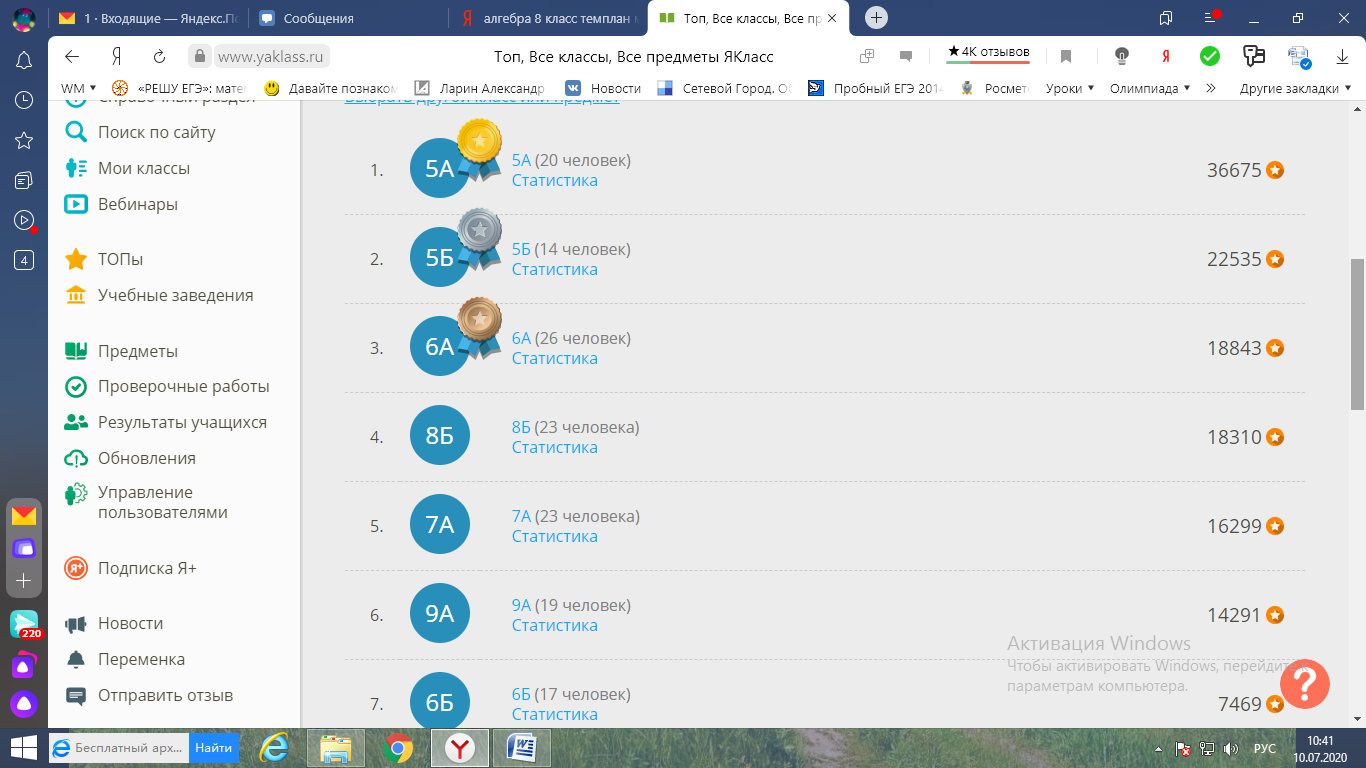 11 учителей-предметников были поощрены Благодарственными письмами директора ООО ЯКЛАСС за внедрение и активное применение цифровых образовательных технологий в учебном процессе.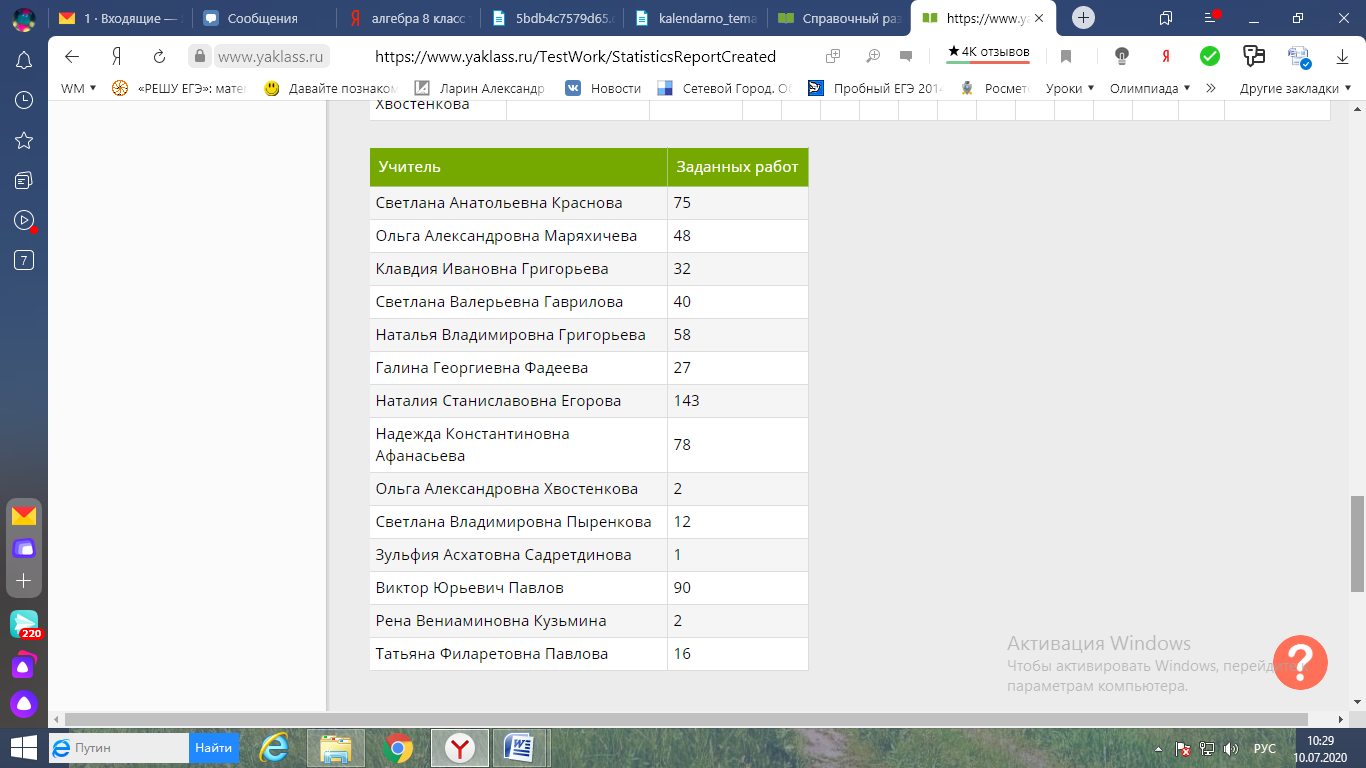 •Агрокласс Чувашской государственной сельскохозяйственной академии, в котором учащиеся получают знания по естественно-научному и инженерному направлениям. 10 учащихся агрокласса прошли обучение в очно-заочной форме с преподавателями академии.  5 учащихся 11 класса, 5 учащихся 10 класса приняли участие в профильном тестировании в системе дистанционного обучения ЧГСХА по математике, физике, биологии, химии. В июне состоялось вручение сертификатов, подтверждающих право учащихся агроклассов на получение дополнительных 7 баллов (за индивидуальные достижения) при поступлении в ФГБОУ ВО ЧГСХА. В 2020 г. Верховский Иван по итогам профильного тестирования стал стипендиатом академии как ученик, набравший наибольшее количество баллов.Апробация целевой модели  наставничества. В 2019 году СОШ п.Опытный стала площадкой по апробации методологии наставничества. Целевая модель наставничества обучающихся разработана в целях достижения результатов федеральных проектов «Современная школа», «Молодые профессионалы (Повышение конкурентоспособности профессионального образования)» и «Успех каждого ребёнка» национального проекта «Образование»В МБОУ «СОШ п.Опытный» апробация проводилась в период с октября по декабрь 2019 г. в соответствии с дорожной картой, утвержденной приказом №306 от 12.11.2019 «Об участии в апробации целевой модели наставничества» и программой апробации Всего в апробации приняло участие 6 взрослых наставников (включая 2 педагогов школы, 4 специалистов-практиков предприятий и компаний) и 12 наставляемых, среди которых 11 обучающихся образовательных организаций и вновь принятый педагог. Основные цели и задачи взаимодействия между наставниками и обучающимися: разносторонняя поддержка обучающихся с различными образовательными и социальными потребностями, помощь в реализации лидерского потенциала, развитие гибких навыков и компетенций, создание условий для самореализации и успешной коммуникации внутри школы, классных коллективов, профориентация учащихся.Ожидаемые результаты по итогам взаимодействия: повышение уровня включенности наставляемых в школьные мероприятия, стимулирование к развитию компетенций и метакомпетенций, профессиональное самоопределение старшеклассниковПрименялись следующие методы информирования участников программы (потенциальных наставников, наставляемых и их родителей) наставничества в  образовательной организации: Заседание педагогического совета от 12.11.2019, собрания учащихся, общешкольное родительское собрание от 16.11.2019, информация на сайте школыПривлечение и отбор наставников осуществлялись коллегиально: кандидатуры наставников обсуждались на заседании рабочей группы по реализации модели наставничества на основе анализа школьной базы наставников и наставляемых. Было опрошено 25 педагогов и 219 учащихся 5-11 классов, составлен список выпускников школы – потенциальных работодателей для  реализации модели «Работодатель-ученик»Активно использовались дополнительные методы обучения, консультирования наставников: неоднократные личные встречи с наставниками, индивидуальное консультирование куратора и членов школьной команды, общение в соцсетях, по электронной почте, обзор эффективных практик наставничества. В качестве оказания методической поддержки наставникам активно использовались разработанные школьной командой информационные материалы, составленные на основе методических рекомендаций установочного семинара по апробации модели наставничества: Манифест и кодекс наставника, план встреч наставника – наставляемого, Дневник наставника и наставляемого, Кейс наставнической пары.  Согласно дорожной карте проекта «Апробация методологии (целевой модели) наставничества» сформированы девять наставнических пар (групп). Это разные варианты взаимодействия: "ученик - ученик", "учитель - учитель", "работодатель - ученик". И каждая из них основана на своей разработанной программе и предполагает решение определенного круга задач. Сформирована база наставников из числа мотивированных учащихся, выпускников, педагогов школы, включающая более 200 участников.Выпускники-наставники – успешные сотрудники и руководители: директор школы Фадеева Г.Г., педагог Афанасьева Н.К., руководитель доп.офиса Сбербанка России в г.Цивильск Смирнова Т., генеральный директор  ООО "ПравоДействие" Иванов И.Л., фельдшер ФАП п.Опытный Яковлева Г.Г. Среди наставников также  активные учащиеся старшей ступени, обладающие лидерскими и организаторскими качествами, оригинальностью мышления и высокими образовательными результатами.В наставляемые попали увлеченные определенными предметами ученики, нуждающиеся в профессиональной поддержке,  ресурсах для обмена мнениями и реализации собственных проектов и другие школьники. Совместная работа наставнической пары «учитель-учитель» заключается в передаче профессионального опыта, «ученик-ученик» - в разработке и представлении творческих проектов, оказании посильной помощи в учебной деятельности. Работодатель в наставнической паре «работодатель-ученик»  вдохновляет ребенка и помогает ему выбрать профессию. Учащиеся-наставляемые получили необходимый в этом возрасте стимул к культурному, интеллектуальному, физическому совершенствованию, профессиональному выбору и самореализации, а также развитию необходимых компетенций.Все это, по мнению разработчиков методологии наставничества, должно привести к формированию открытого и эффективного сообщества вокруг школы, способного на комплексную поддержку ее деятельности. В целях реализации проекта в школе прошли обучающие семинары, установочный педагогический совет по теме «МБОУ «СОШ п.Опытный» - участница апробации целевой модели наставничества», собеседование и индивидуальные консультации с участниками апробации. Участники апробации знакомились с основами наставничества, обсудили систему условий, ресурсов и процессов, необходимых для реализации этих программ в образовательных организациях.В соответствии с целями и задачами апробации на 2019-2020 учебный год были применены следующие формы наставничества 1) "учитель - учитель": директор школы Фадеева Г.Г. – учитель английского языка, вновь принятый педагог Григорьева Н.В.2)  "работодатель - ученик": фельдшер ФАП Яковлева Г.Г. – ученица 11 класса Егорова А., выпускник школы Иванов И.Л. – ученица 11 класса Иванова А., руководитель офиса Сбербанка Смирнова Т.И. – ученица 11 класса Крылова В.учитель русского языка Афанасьева Н.К. – 3 ученицы 10-11 классов, планирующие поступать в ЧГПУ 3)  "ученик - ученик":Иванов Р. (10 класс) – Герасимов Н. (8 класс)Лукин В. (10кл) – Давыдов М. (8 кл)Крылова Т. (9 кл) – Емельянов Е. (9кл)Александрова Е.(9кл) – Павлов Р.(9кл)Основными  формами работы в парах были следующие – «Ученик-ученик»: коворкинг, индивидуальные и групповые встречи, разработка совместного проекта «Учитель-учитель»: коворкинг, индивидуальные  встречи, консультирование, анализ и самоанализ уроков, обмен опытом, обзор инновационных педагогических практик«Работодатель-ученик»: коворкинг, индивидуальные и групповые встречи, круглые столы, экскурсии, профориентационные беседы Среди наиболее успешных практик обмена опытом между обучающимися, наставниками, применяемые в процессе апробации, можно отметить профориентационные беседы и экскурсии на предприятия (ФАП п.Опытный», Цивильский филиал Сбербанка, ООО «Праводействие»), индивидуальное консультирование, оказание методической помощи, взаимопосещение уроков, активное обсуждение возникающих проблем, создание группы ВК,   личные встречи наставника-наставляемого, круглый стол с учащимися старших классов «Профессия учителя: за и против», обсуждение программы наставничества и ее перспектив, другие формы.		Наставнические пары формировались в ходе анкетирования (на основе Памятки куратора наставнической программы) и деловой игры, обсуждались на заседании рабочей группы по реализации модели наставничества с учетом составленной школьной базы наставников и наставляемых. Оценка результатов взаимодействия осуществлялась куратором и членами школьной команды через самоанализ деятельности наставнических пар, анализ дневников наставника и наставляемого, анализа кейсов наставнической пары, мониторинга проделанной работы. Входное и выходное тестирование на определение командной роли, навыков и мета-навыков, уровня тревожности, уровня вовлеченности и личностных интересов, маршрутов обучения,  индивидуальной траектории развития, архетипа компании при будущем трудоустройстве прошли 22 участника апробации. 		На этапе завершения взаимодействия между наставниками и обучаемыми планировалось провести фестиваль наставнических программ и награждение самых активных участников апробации, а также учреждение отдельной номинации "Лучший наставник" в рамках школьного конкурса "Ученик года", "Учитель года"; учет наставнической работы при подведении итогов школьного конкурса "Ученик года"; вручение Благодарственных писем наставникам-педагогам и работодателям От участников программы, по итогам апробации целевой модели, была получена следующая обратная связь: - от наставляемых (школьников, студентов, учителей) – положительные отзывы об участии в апробации- от родителей наставляемых обучающихся – положительные отзывы о профориентационной направленности модели апробации- от наставников (школьников, студентов, учителей, работодателей) – положительные отзывы и готовность к дальнейшему сотрудничествуКурсовая подготовка.Повышение квалификации педколлектива необходимо в целях совершенствования, обогащения профессиональных знаний, изучения достижений современной науки, актуального и новаторского опыта. В течение 2019-2020 учебного года 17  педагогов прошли курсы повышения квалификации:Тюленева Т.В. – «Методика реализации межпредметных технологий в образовательной деятельности. Активное обучение», 36ч Сергеева А.И. – Методология и технология преподавания модуля ОПК в соответствии с требованиями ФГОС», 36чАлександрова С.В. – «Организация и содержание логопедической работы в условиях реализации ФГОС НОО ОВЗ», 72чЛеонтьева Н.А. – «Профессиональная компетентность учителя физической культуры», 72чГригорьева К.И. – «Педагогика и психология инклюзивного образования», 72чПавлов В.Ю. – «Управление ресурсами информационных технологий», 72чПыренкова С.В., Афанасьева Н.К. – «Русский язык: история и современность», 72ч, ЧГПУХвостенкова О.А., Леонтьев В.А., Леонтьева Н.А., Павлов В.Ю., Горшкова О.О. – «Гибкие компетенции проектной деятельности». 36чЕгорова Н.С. – «Подготовка обучающихся к внешним оценочным процедурам по биологии и химии (ГИА, ВПР, НИКО, TIMSS, PISA) и предметным олимпиадам», 72чАфанасьева Н.К. – «Технология формирования УУД у детей с ОВЗ на уроках русского языка. Организационно-содержательные аспекты реализации инклюзивного образования», 72чГаврилова С.В. - «Подготовка обучающихся к внешним оценочным процедурам по математике и физике (ГИА, ВПР, НИКО, TIMSS, PISA)», 72чКраснова С.А. – «Профессионально-педагогическая компетентность эксперта предметной комиссии по проведению ГИА обучающихся, освоивших ООО ООиСОО по предмету «Биология» с присвоением статуса Старший эксперт», 24 ч29 педагогов школы прошли дистанционные курсы повышения квалификации «Психолого-педагогическое сопровождение обучающихся с ОВЗ в условиях инклюзивного образования», 18 часов (апрель, ЧРИО)Входит в активную практику участие педагогов школы в регулярных вебинарах издательств «Просвещение», «Легион», других платформ для учителей-предметников различных циклов, самостоятельное участие в дистанционных курсах на различных онлайн-платформах:Гаврилова С.В. – 1) Центр инновационного допобразования «Умная методика». Решение задач с использованием среды  Desmos (24 часа), 2) Семинар-практикум "Работа с учащимися по подготовке к математическим соревнованиям", Центр по работе с одаренной молодежью ФГБОУ ВО «ЧГУ им. И. Н. Ульянова», 18.02.20203) Всероссийская конференция по вопросам внедрения видеоуроков 14.12.2019 в рамках проекта «Совершенствование подходов к разработке и использованию учебных материалов для общеобразовательных предметов в образовательных организациях общего образования в условиях развития современной цифровой образовательной среды»Хвостенкова О.А. – 1) Вебинар «Качество школьного образования: обновление содержания и учебно-методического обеспечения УМК "Русский язык" издательства "Просвещение" 14 августа 2019 г. 2)Вебинар «Русский язык и литература. Русский родной язык и русская родная литература. Актуальные вопросы преподавания» (издательство "Просвещение") 6 апреля 2020 г. 3) Вебинары по актуальным вопросам изменения содержания контрольных измерительных материалов ЕГЭ и ОГЭ 2020 года (русский язык – 17 сентября, литература – 2 октября) ФИПИ 4) Вебинар «Совместная проектно-исследовательская деятельность как инструмент оценки учебных достижений учащихся и мониторинг эффективности обучения в условиях реализации ФГОС» https://globallab.org/ru/ (Глобальная школьная лаборатория) 2 ноября 2011Краснова С.А. – 1) курсы «Цифровые образовательные ресурсы в педагогической деятельности», ЧРИОПетрова Т.Н. – 1) Семинар «Чᾰваш тẽнчи чẽлхере упранать», МБОУ «Богатыревская СОШ ( г. Новочебоксарск, Чебоксары)2) Семинар «Хальхи вᾰхᾰтра чᾰваш чẽлхине паха шайра вẽрентесси», МБОУ «Траковская СОШ» Красноармейского района, 20.02.20 г.3)Мастер-класс «Современные здоровьесберегающие технологии на уроках гуманитарного цикла» от 25.02.20. (Расп. №17 от 20.02.2020 г.)4)Онлайн-конференция  «Чᾰваш чẽлхи ячẽпе» - ЧНК (Чувашский национальный конгресс) от 25.04 2020 г.5)Семинар «Традиции народной культуры в современном образовании», г. Нижний Новгород, Сертификат от 23.10.2019 г.И другие педагогиВ школе разработан перспективный график повышения квалификации учителей. На 1.09.2020 года 100% педагогов прошли КПК в течение последних пяти лет, без учета курсов по инклюзивному образованию -  87% в течение трех последних лет. Аттестация педагогических работников.    	Важным фактором, стимулирующим творческий потенциал, является аттестация.  Она является составной частью повышения квалификации и  предполагает повышение профессионализма, развитие творческой активности, стимулирование инновационной деятельности. Все педагоги своевременно ознакомлены с процедурой аттестации.   Со стороны администрации  проводился контроль за соблюдением   нормативно-правовой базы  при проведении аттестации, своевременное информирование   работников о сроках окончания  действия квалификационной категории. Составлен перспективный план аттестации педагогов школы. Изучалась деятельность аттестующихся педагогов, педагогам оказана помощь в проведении самоанализа педагогической деятельности. В 2019-2020 году 4 педагога (24%) школы приняли участие в аттестационных мероприятиях: на высшую кв.категорию – Афанасьева Н.К., Маряхичева О.А., Краснова С.А.На первую кв.категорию – Тюленева Т.В. Все аттестующиеся учителя провели открытые уроки для коллег и успешно справились с аттестационными испытаниями.  В 2019-2020 учебном году аттестуются  5 педагогов: На высшую кв.категорию: Леонтьева Н.А. (ноябрь), Петрова Т.Н. (октябрь), Пыренкова С.В., Фадеев В.В. (ноябрь)На 1 кв.категорию – Молчанова Е.П., Кудрявцева О.Л.Повышение профессионального мастерства педагогических работников.Ведущими формами повышения педагогического мастерства является самообразование, курсовая переподготовка, изучение опыта коллег, аттестация, конкурсы профессионального мастерства учителя, участие в работе школьных, районных МО, участие в работе педсоветов и семинаров.На базе школы прошли заседания РМО учителей начальных классов, учителей информатики. МБОУ «СОШ п.Опытный» стала площадкой для проведения мероприятий республиканского уровня: Семинар директоров школ и руководителей центров «Точка роста» по теме «Повышение эффективности функционирования центров «Точка роста» (27.02.2020)3 республиканский методический фестиваль «Уроки биологии и экологии в современной школе» (20.12.2019)В течение учебного года на заседаниях педагогического совета рассматривались вопросы: Центр образования цифрового и гуманитарного профилей «Точка роста» как средство формирования современных технологических, гуманитарных гуманитарных навыков и жизненных компетенций школьников» (Григорьева К.И.)Методология и критерии оценки качества общего образования в ОО на основе практики международных исследований качества подготовки обучающихся (Пыренкова С.В.)МБОУ «СОШ п.Опытный» - участник апробации методологии наставничества (Фадеева Г.Г., Пыренкова С.В.)Рассмотрение программы развития школы (Фадеева Г.Г.)Рассмотрение Отчета о самообследовании за 2019 год (Фадеева Г.Г.)Рассмотрение проекта Положения о рабочей программе по ФГОС (Пыренкова С.В.)Рассмотрение ООП СОО (Пыренкова С.В.)Итоги участия педколлектива  в профессиональных конкурсахНепременным условием повышения квалификации является участие в профессиональных конкурсах: Деятельность  Школы молодого учителя (работа с вновь принятыми педагогами)В 2019-2020 учебном году образовательную деятельность осуществляли 2 молодых педагога, 3 вновь принятых учителя: учитель технологии Горшкова О.О. (стаж работы 1 год), наставник – Григорьева К.И.старшая вожатая Михайлова А.Ю. (стаж работы 1 год), наставник – Хвостенкова О.А. вновь принятый учитель английского языка Григорьева Н.В. (стаж работы 2 года), наставник – Фадеева Г.Г.вновь принятый учитель русского языка и литературы Павлова Т.Ф., наставник – Пыренкова С.В.вновь принятый учитель математики Кузьмина Р.В., наставник – Григорьева К.И.Для эффективности работы был составлен план методической работы «Школа молодого учителя», учитывающий личностные и профессиональные качества педагогов.Цель работы:  развитие профессиональных умений и навыков молодого специалиста, педагогическое сопровождение вновь принятых учителей.Задачи: оказание методической помощи в повышении обще дидактического и методического уровня организации учебно-воспитательного процесса;создание условий для формирования индивидуального стиля профессиональной деятельности молодого педагога;развитие потребности и мотивации в непрерывном самообразовании.Формы работы и направления деятельности в течение года: Анкетирование и диагностика профессиональных затрудненийСовместная подготовка и отбор материала для уроков и занятий.Совместная разработка планов-конспектов уроков по теме, занятий по внеурочной деятельности, внеклассного мероприятия.Посещение уроков молодых специалистов и вновь принятых учителей, дальнейший анализ наставникомУчастие специалиста в общешкольных мероприятиях, семинарах, совещаниях и т. д.Беседы по определенным разделам педагогики, научному содержанию предмета, методике преподавания, чтение педагогической литературы (М.Поташник «Требования к современному уроку», А.Гин «Приемы педагогической техники»), обсуждение и собеседование Консультации по частным вопросам методики преподавания и проведения внеклассных мероприятий.Мониторинг деятельности молодого специалистаВнедрение  ФГОС .В 2019-2020 учебном году по ФГОС обучались учащиеся 1-9 классов (17 классов, 94% обучающихся). Качественная работа по переходу на новые стандарты на ступени основного общего образования – задача школы. В этом направлении коллективом школы проделана следующая работа:Составлен и реализуется план основных мероприятий по введению ФГОС разработан учебный план школы  на 2019-20 учебный год с учетом перехода учащихся 9  класса на ФГОС ООО, ФГОС СООразработана основная образовательная программа основного общего образования (5-9 классы) , рассмотрена на заседании педсовета ООП СООразработаны рабочие программы учебных предметов, программы внеурочной деятельности проведен анализ имеющегося учебного фонда библиотеки школы для реализации ФГОС проведено комплектование библиотеки   УМК по всем учебным предметам учебного плана ООП ООО в соответствии с Федеральным перечнем учебниковорганизовано участие педагогов школы в конференциях, семинарах, КПК по вопросам введения ФГОС проводится анализ кадрового обеспечения введения и реализации ФГОС составлен план-график повышения квалификации педагогических и руководящих работников ОУ в связи с введением ФГОСвнесены изменения в Положение о рабочих программах в соответствии с ФГОС  	Курсовую подготовку по введению ФГОС прошли 100%  педагогов.Задачи методической службы по реализации ФГОС на 2020-2021 учебный год:Анализ соответствия нормативных документов требованиям ФГОС.Своевременная диагностика профессиональных затруднений учителей, связанных с введением ФГОС Активное участие во всех мероприятиях, связанных с введением ФГОС Теоретическое и практическое осмысление идеологии и методологии ФГОС Соблюдение примерных сроков работы над итоговым (исследовательским) проектомВнутришкольный контроль и инспектирование. Особое внимание в методической работе школы уделяется совершенствованию форм и методов организации урока. Основные цели  посещения уроков: изучение уровня профессиональной компетентности учителя, использование на уроке образовательных  технологий, активизация познавательной деятельности учащихся, состояние преподавания предмета, классно-обобщающий контроль, выполнение единых требований к учащимся  и др.   Основные  цели посещения и контроля уроков:Организация класса. Рациональное использование рабочего времени на уроке. Анализ эффективности методических приёмов, формирующих прочность знаний учащихся.Воспитание интереса к предмету.  Дозировка домашнего задания. Опрос учащихся.Наличие новых форм обучения на уроках в условиях ФГОС, эффективность их использования.Методика работы учителя в условиях ФГОСПрофессиональный уровень учителяВыполнение требований практической части учебных программКлассно-обобщающий контроль. Преемственность. Аттестация педагогических работников. Использование образовательных технологий. Подготовка к итоговой аттестации учащихся. Анализ посещенных уроков констатирует: уроки отличаются  методически грамотным построением, рациональной структурой и темпом, использованием современных  педагогических технологий, соответствуют дидактическим принципам. Проведение открытых уроков показало, что учителя владеют методикой преподавания предметов на достаточно хорошем уровне, обладают профессиональной компетентностью. Уроки отличались высокой плотностью, доступностью изложения материала, эффективностью методов и приёмов работы, целесообразностью распределения времени, логической последовательностью и взаимосвязью этапов. Учителя старались показать такую организацию урока, которая обеспечивала бы усвоение учебного материала в том числе через самостоятельную деятельность. Основными недостатками в организации посещенных уроков можно назвать следующие: не всегда планируется рефлексия урока, не проводится комментарий к оцениванию знаний учащихся,  используемые формы контроля знаний однотипны, не в полной мере используется разноуровневое обучение, деятельностный подход. Часть педагогов испытывают затруднения в умении создать проблемную ситуацию, эффективно произвести  отбор содержания, форм и методов обучения так, чтобы  учесть уровень мотивации каждого ученика; в использовании системы оценки УУД, формировании метапредметных результатов. Не всегда реализуется в полной мере  инновационный потенциал педагогов. В 2019-2020 учебном году на внутришкольном контроле изучались следующие вопросы: - Итоги входных контрольных работ по профильным предметам в 10а классе- Итоги входных контрольных работ в 5х классах- Классно-обобщающий контроль 8а класса- Посещение уроков молодых специалистов и вновь принятых учителей- Подготовка и проведение школьного этапа ВсОШ - Подготовка и проведение школьного этапа конференции-фестиваля творчества обучающихся «Excelsior»- Подготовка и проведение школьного этапа Общероссийской олимпиады по основам православной культуры - Разработка, реализация ИУП, ИОП учащихся 9 – 11 классов (стартовый и промежуточный контроль реализации)- Образовательная траектория учащихся 9, 11 классов- Разработка и утверждение рабочих программ учебных предметов и др.- Итоги пробных ОГЭ и ЕГЭ- Анализ предпрофильной подготовки учащихся 9х классов- Анализ подготовки индивидуальных итоговых проектов- Контроль хода подготовки к ГИА учащихся 9, 11 классов- Организация дистанционного обучения (3 четверть)Итоги тематического контроля обсуждены и проанализированы в форме собеседований и индивидуальных консультаций с педагогами, на совещаниях при директоре, совещаниях учителей.    Материально-технические условия реализации основной образовательной программыМатериально-техническая база школы приведена в соответствие с задачами по обеспечению реализации основной образовательной программы образовательного учреждения, необходимого учебно-материального оснащения образовательных отношений и созданию соответствующей образовательной и социальной среды. Школа расположена в типовом здании  с центральным отоплением, системой канализации и водоснабжения. Введено в эксплуатацию 1988 году. В школе имеются спортивный зал, столовая, актовый зал, мастерская по обработке ткани и кулинарии, мастерская по обработке дерева и металла, медицинский кабинет, кабинет психолога, библиотека, зал хореографии , музей, кабинет психолога,  2 компьютерных  кабинета ( один из них мобильный), тренажерный зал . В течение последних  лет ключевым направлением реализации программы развития школы явилась работа по созданию и развитию современной школьной инфраструктуры: т.е.  совокупности всей материально-технической и методической базы, всех служб школы, а так же связей с организациями, обеспечивающими необходимые условия для деятельности школы в целом. Важнейшие проекты и программы - как федеральные так и республиканские - стали  основой создания современной инфраструктуры  школы: ПРСО, НПО, КПМО. Приоритетами в совершенствовании инфраструктуры школы  являются обеспечение  доступа к методическим, информационным и консультационным ресурсам;  оборудование специализированных кабинетов учителей, их техническое оснащение; функционально и эстетически грамотно спланированное школьное пространство, обеспечивающее физическую и психологическую безопасность;  использование информационных технологий; наличие пространства для социальных коммуникаций, обеспечивающих возможность выстраивания ребенком собственных моделей поведения и самоопределения, обеспечение образовательных потребностей ученика, личностный рост; наличие системы поддержки и сопровождения учащихся.   Все помещения обеспечены полными комплектами оборудования для реализации всех предметных областей и внеурочной деятельности, включая расходные материалы и канцелярские принадлежности, а также мебелью, офисным оснащением и необходимым инвентарём.В 2020 году в рамках подготовки школы к новому учебному году проведен  текущий ремонт помещений: ремонт учебных кабинетов, служебных помещений школы, фойе, рекреаций, спортивных залов, ремонт актового зала, помещений школьного музея, санузлов . В 2019-20 уч.г. г. в школа получила автобус « Луидор 2250 NO» стоимостью 1556тыс. руб.Компьютерное оборудование ( 15 моноблоков) Приобретено за счет муниципальных средств:Компьютерное оборудование, шахматы напольные , спортинвентарь- 450 тыс.руб.Ремонт актового зала-356 тыс. руб. Стулья для актового зала -228 тыс. руб.Учебная мебель для кабинетов «Точка роста» - 255 тыс. руб.Рециркуляторы, термометры, СИЗ  для соблюдения  требований СанПиН-160 тыс. руб.Текущий ремонт школы, подготовка школы -200 тыс. рубОхват горячим питанием школьников составляет 100%. 69 учащихся получают льготное питание. На эти цели в 2020 году выделено 156,3 тыс. руб. В дошкольной группе создана материально-техническая база для жизнеобеспечения и развития детей, ведется систематически работа по созданию предметно-развивающей среды.  При создании предметно-развивающей среды учитываются возрастные, индивидуальные особенности детей  группы. Оборудована групповая комната, включающая игровую, познавательную, обеденную зоны. Группа постепенно пополняются современным игровым оборудованием,  современными информационными  стендами. Предметная среда оптимально насыщена, выдержана мера «необходимого и достаточного» для каждого вида деятельности, представляет собой «поисковое поле» для ребенка, стимулирующее процесс его развития и саморазвития, социализации и коррекции. В ДОУ не только уютно, красиво, удобно и комфортно детям, созданная развивающая среда открывает нашим воспитанникам весь спектр возможностей, направляет усилия детей на эффективное использование отдельных ее элементов. Дошкольная группа оснащена необходимым  компьютерным и мультимедийным оборудованием.Школа является бюджетным учреждением. Финансируется в соответствии с планомфинансово-хозяйственной деятельности. Основой является Муниципальное задание.Отчет о результатах финансовой деятельности образовательной организацииразмещен на сайте школы В 2019/2020 учебном году оказывались дополнительные платные образовательные услуги ("Школа будущего первоклассника).Стоимость посещения кружка -780 руб. в месяц. Средства, выделенные по смете,направляются на оплату труда работников,  развитие материальной базы школы.Информатизация образования Школа подключена к сети Интернет с помощью провайдеров «Алькона» и «Ростелеком», действуют школьная видеостудия, школьное телевидение, медиатека, интерактивный холл.          В школе создана структурированная кабельная система, ресурсами которой оснащены   все рабочие места ИВК  Локальная компьютерная сеть объединяет компьютеры в пределах здания учебного учреждения. Позволяет получить доступ к медиатеке, видеостудии, интерактивному холлу, школьному сайту  с любого компьютера в школе, подключенного к локальной компьютерной сети.   В школе  ведется электронный журнал в системе « «Net Школа -Сетевой Город». Образование – комплексная информационная система, объединяющая в единую сеть ОУ и органы управления образования в пределах всего муниципального образования.  В системе «Сетевой Город»  отчеты формируются автоматически системой с выбором необходимой информации из электронных журналов и личных дел учащихся. Это «основные» отчеты «по классу» (со сравнением результатов за предыдущую четверть) и «по предмету», а также множество дополнительных отчетов, позволяющих провести глубокий анализ учебно-воспитательного процесса школы.  Отчет посещения электронных журналов родителями показывает,  что 100 % родителей, имеющих  дома компьютеры с выходом Интернет, регулярно отслеживают успеваемость и посещаемость детейИНФОРМАЦИОННАЯ БАЗА ШКОЛЫ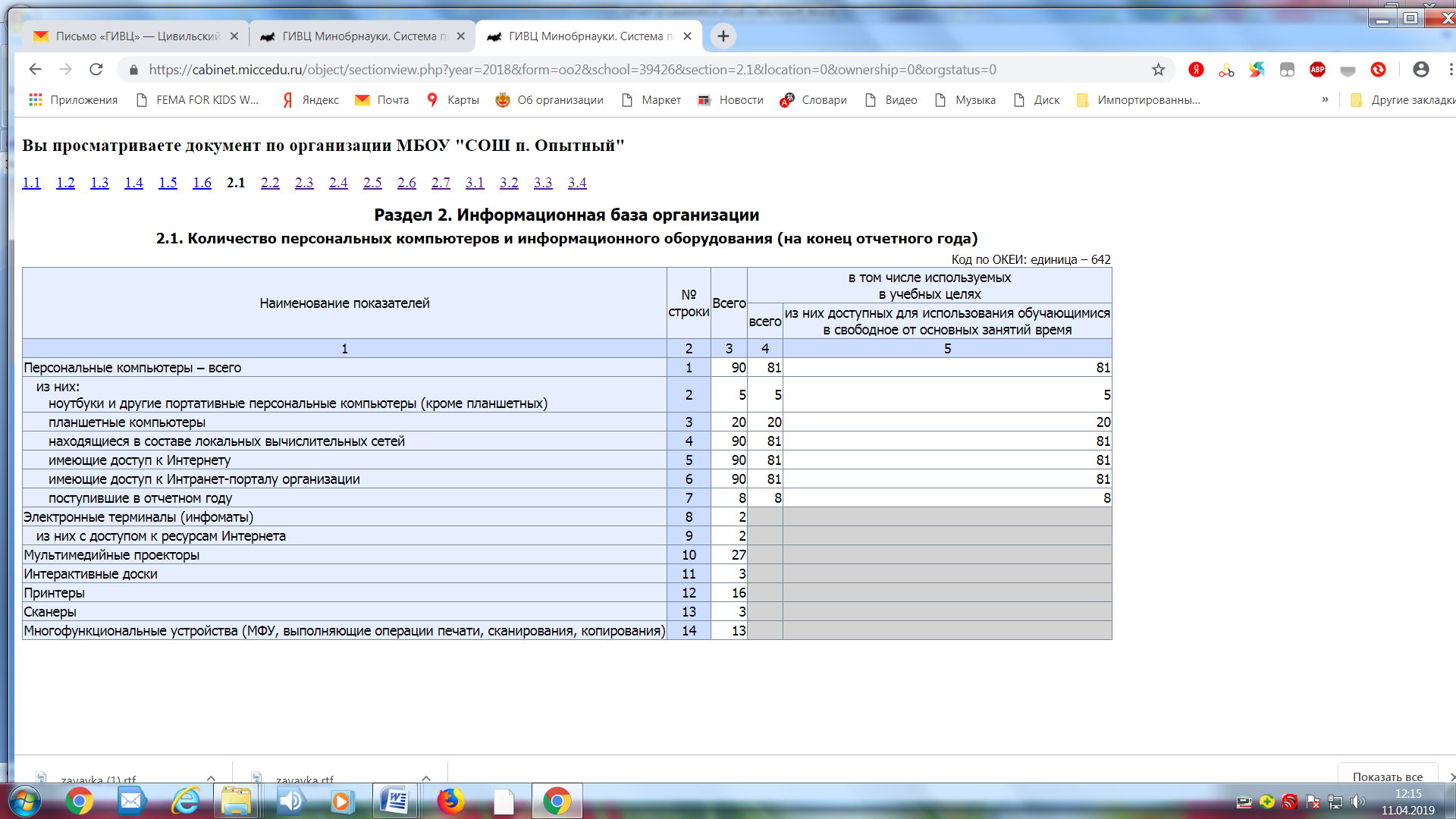 . Информационная открытость (своевременное обновление сайтов и  приведение их в соответствие с законодательством, анализ трансляции опыта школы в СМИ) Школа имеет официальный сайт, который размещен по адресу http://www.opytnyi-zivil.edu.cap.ru.. Школьный сайт приведен в соответствии с Федеральным законом РФ "Об образовании в Российской Федерации" № 273-ФЗ, статьи 29, с Постановлением Правительства Российской Федерации от 10 июля 2013 г. № 582 «Об утверждении Правил размещения на официальном сайте образовательной организации в информационно¬ телекоммуникационной сети «Интернет» и обновления информации об образовательной организации», с приказом №785 от 29 мая 2014 г. Федеральной службы по надзору в сфере образования и науки (Рособрнадзор) «Требования к структуре официального сайта образовательной организации в информационно-телекоммуникационной сети «Интернет» и формату представления на нем информации».  Обеспечение информационной открытости системы образования  в школе является одним из важных приоритетов программы развития образовательного учреждения.  Сегодня на сайте представлена информация о школе и ее истории, традициях, учителях и  вся нормативно-правовая база об образовательной деятельности. Функционирует  сайт школьного историко-краеведческого музея имени генерал-полковника А. Г. Викторова (http://nikandrova-muse.ucoz.ru).  На сайте  музея размещена информация об истории  нашей школы, о музее, об истории поселка, о знаменитых людях нашего края.Имеется страница для родителей, учащихся и учителей. Сайт школы активно информирует обо всех аспектах школьной жизни, информация о школе и об участии обучающихся и педагогов школы в различных мероприятиях освещалась также на официальном портале органов власти Чувашской Республики, сайтах Министерства образования и молодежной политики Чувашской Республики, Министерства природных ресурсов и экологии Чувашской Республики, АУ Чувашской Республики "Центр внешкольной работы "Эткер" Минобразования Чувашии, Чувашского республиканского института образования, Администрации Цивильского района, Отдела образования и социального развития администрации Цивильского района, Опытного сельского поселения, в  газетах «Хыпар», «Советская Чувашия», «Танташ», в районной газете «Цивильский вестник». 	Ежегодно выставляется  отчет о самообследовании  ОО. После вступления школы в РДШ  школьным активом была создана страничка ВК «Российское движение школьников СОШ п. Опытный»,. введена база  данных  и оформлены журналы кружков в ПО «Электронное дополнительное образование» ( https://do.edu.cap.ru).    В течение года была обеспечена информационная поддержка баннеров школьного сайта «Молодёжь за здоровый образ жизни», Республиканский проект «Танцующая школа»,  «Лето-2018», «Месячник правовых знаний», «Доступная среда», «ЕГЭ: выбор будущего», «Питание школьника», «Готов к труду и обороне», «Безопасность дорожного движения», «Безопасные каникулы», «Питание школьника»," Информационная безопасность", «Президентские состязания», "Спортивные игры", «Электронное дополнительное образование".  В школе функционируют  школьная видеостудия, школьное телевидение. Регулярно продукты деятельности школьной видеостудии, школьного телевидения выкладываются в социальной сети ВКонтакте в группе Фото и видео СОШ п.Опытный  (https://vk.com/club102985987)              Ежегодно в школе проводится фестиваль компьютерного творчества педагогов и учащихся. В рамках  фестиваля проводятся конкурсы «Лучший сайт учителя», «Лучший сайт ученика», «Лучший сайт кружка», «Лучший сайт класса», «Лучшее изобретение по робототехнике», видеофильмов «Школа в лицах», видеороликов и презентаций по образовательным экскурсиям, социальной рекламы, «Лучший документальный фильм о жизни класса».ВЫВОДЫ:1. Поставленные перед коллективом школы задачи на 2019-2020 учебный год в основном выполнены. В школе ведется целенаправленная работа по повышению качества образовательного процесса и его результативности, совершенствованию материальных, информационных , методических и др. условий для самореализации личности. 2.В школе создаются условия для непрерывного образования педагогов, повышения их квалификации, сформировалась система методической работы, педагоги принимают активное участие в методической работе школы и района. Часть запланированных мероприятий не выполнена в связи пандемией и переходом на дистанционное обучение (школьный конкурс «Педагогические инновации», Подведение итогов апробации модели наставничества, предметные недели и акции, ряд других мероприятий)3. Использование современных образовательных технологий – одно из приоритетных направлений работы всего педагогического коллектива. Методическая проблема школы соответствует основным задачам, стоящим перед школой. Школа принимает активное участие в методической работе района.    4. Профессиональный уровень учительского коллектива достаточно высокий. Планы-графики прохождения курсовой подготовки, аттестации на кв.категорию  выполняются.  5. Продолжена работа по организации профильного обучения, создаются необходимые условия для профильного и профессионального самоопределения учащихся. 6. В 2019-2020 учебном году учащиеся школы успешно выступили на олимпиадах и в творческих конкурсах различного уровня, завоевав призовые места в республиканских предметных олимпиадах, всероссийских дистанционных олимпиадах. 7. Воспитательные задачи, поставленные на   2019/2020  учебный год,  в основном выполнены. 	8. Работу по реализации Программы духовно – нравственного развития и воспитания, Программы воспитания и социализации, Планов внеурочной деятельности, Плана воспитательной работы школы считать удовлетворительной.         9. Все запланированные мероприятия соответствовали возрастным и психологическим особенностям детей,  были направлены на реализацию поставленных задач  и имели место в воспитательной системе школы.	10. Воспитательная  работа проводилась в системе и была направлена на развитие познавательных и творческих способностей каждого ученика, воспитание нравственных качеств личности,  сохранение и укрепление здоровья.ОСНОВНЫЕ ЗАДАЧИ:1.Продолжить реализацию инновационных  направлений  деятельности педагогического коллектива школы по  реализации ФГОС, научно-методическое сопровождение реализации стандартов. Обеспечить полное выполнение учебной программы, в том числе ее практической части.2.Совершенствовать внутришкольную систему работы по повышению квалификации педагогов с учетом основных направлений НСУР (Национальной системы учительского роста), основных требований и содержания Профессионального стандарта педаго 9. Работать над проблемой самообразования педагога, обеспечить системность этого процесса.3.Повышать эффективность работы школьных методических объединений.4.Совершенствовать систему мониторинга и диагностики успешности образовательного процесса.5.Выстраивать  воспитательную систему школы с учетом требований ФГОС НОО, ФГОС     ООО,  приступить к реализации ФГОС СОО, программы воспитания,  одобренной решением    федерального учебно-методического объединения по общему образованию (протокол от 2      июня 2020 г. № 2/20)6. Внедрение в воспитательный процесс новых методов и средств для развития у детей духовно – нравственных и гражданско - патриотических качеств.7. Включение в систему нравственного воспитания правильного соотношения форм деятельности и просвещения на разных возрастных этапах, включение нравственных критериев в оценку всех без исключения видов деятельности и проявлений личности детей.8. Оптимизация работы по укреплению здоровья обучающихся.. Организация работы по сдаче нормативов ГТО.     9.Организация участия в проекте ранней профессиональной ориентации школьников 6−11 классов     «Билет в будущее».  10. Организация работы школьного самоуправления, способного решать самые разные вопросы.   11. Обеспечить активное участие школы в работе «Российского движения школьников» в статусе        опорной площадки.12.  Работать над улучшением результатов участия учащихся школы в спортивных соревнованиях различного уровня.      13. Продолжить профилактическую работу с детьми «группы риска», особенно – с  неблагополучными семьями, своевременно выявлять случаи социального неблагополучия детей,  оказывать помощь. 14.  Обеспечить безопасность образовательного процесса, неукоснительное соблюдение  Соблюдение Рекомендаций Роспотребнадзора по организации работы образовательных организаций в условиях сохранения рисков распространения COVID-19Полное наименование учреждения (по уставу)Муниципальное бюджетное общеобразовательное учреждение «Средняя общеобразовательная школа п. Опытный» Цивильского района Чувашской РеспубликиИндекс, адрес, телефон 429911 Чувашская Республика, Цивильский район, пос. Опытный, ул. Набережная, д.15Учредителем организациии собственник имуществаАдминистрация Цивильского района Чувашской Республики.  Органом, осуществляющим функции и полномочия учредителя организации, является отдел образования и социального развития Цивильского района Чувашской Республики Адрес учредителяЧувашская Республика, г. Цивильск, ул. Маяковского, д.19Организационно-правовая формабюджетная организацияЛицензия Министерства  образования и молодежной политики ЧРЛицензия на осуществление образовательной деятельности  от 18 «августа» 2011 г Регистрационный № 224 серия  РО , номер бланка   024227 выданная Министерством образования и молодежной политики Чувашской РеспубликиСрок действия – бессрочно.Устав утвержден:  Постановление Главы администрации Цивильского района №769 от 30.11.2015Режим работы учреждения2-11классы –шестидневная рабочая неделя1 классы- пятидневная рабочая неделяВ дошкольной группе:пятидневная рабочая неделя, понедельник-пятница (в режиме полного дня 10-ти часового пребывания)Электронная почтаoptschool-civ@yandex.ruСайтhttp://www.opytnyi-zivil.edu21.cap.ru/?t=eduid&eduid=4515КлассКол обучЗавершилина «5»Завершилина «4», «5»Завершилис одной «3»Завершилис одной «4»Неуспев.КЗ(%)Ср.баллПропущено за   годПропущено за   годПропущено за   годКлассКол обучЗавершилина «5»Завершилина «4», «5»Завершилис одной «3»Завершилис одной «4»Неуспев.КЗ(%)Ср.баллВсегоуроковВсегоуроковВ том числе б/у причины I уровень I уровень I уровень I уровень I уровень I уровень I уровень I уровень I уровень I уровень I уровень I уровень1а258--2а2511931-804,2586552б25993--724,192--3а24176-1964,7124--3б226122--824,1561114а 16111---753,8249--4б2481112-794,12821010Итого136525894-764?121521616                                                                     II уровень                                                                     II уровень                                                                     II уровень                                                                     II уровень                                                                     II уровень                                                                     II уровень                                                                     II уровень5а2051112-754,0540--5б1328---763,9696226а25814---88 4,2577--6б13231--383,5415887а22311-1643,8551667б16-31--193,265162628а14-41--293,34141711718б2159-1-713,95793--9а1941211-844,1294339б17-4---243,21160265265Итого180297955-603,86092518518                                                                         III уровень                                                                         III уровень                                                                         III уровень                                                                         III уровень                                                                         III уровень                                                                         III уровень                                                                         III уровень10а1393---924,67408811а1153---734,264566Итого24146---834,413851414ИТОГОпо школе340(369)95(28%)143(42%)14(4%)9(3%)-703,979629(на 1 уч.26 ур.)548(на 1уч.2 ур.)548(на 1уч.2 ур.)Кл.ПредметФИО учителя-предметникаКоличество участниковКол-во учащихся, не преодолевших миним.порогСредний балл  по классуДоля успешно сдавших предметЛучшие результаты11аРусский язык(ЕГЭ)Пыренкова С.В.11(100%)-75,64100%Петрова Евгения – 94Иванова Антонина - 91Математика (ЕГЭ, профильный уровень)Маряхичева О.А.8 (72,73%)-58,63100%Верховский Иван - 86Обществознание (ЕГЭ)Садретдинова З.А.6 (54,55%)-68100%Иванова Антонина, Петрова Евгения - 86Физика (ЕГЭ)Тюленева Т.В.3 (27,27%)-62,67100%Верховский Иван - 85Химия (ЕГЭ)Егорова Н.С.2 (18,18%)-50100%Давыдова Татьяна - 59История (ЕГЭ)Садретдинова З.А.1 (9,09%)-96100%Иванова Антонина - 96Биология (ЕГЭ)Краснова С.А.3 (27,27%)-56,66100%Егорова Анна - 64Английский язык (ЕГЭ)Фадеева Г.Г.2 (18,18%)-58,5100%Петрова Евгения - 79География (ЕГЭ)Егорова Н.С.1 (9,09%)-45100%№МероприятияПланируемый результатДата проведенияОтветственный1Школьный и муниципальный этапы Всероссийской олимпиады школьников, школьный этап Общероссийских олимпиад по ОПК, «Наше наследие»Оценка результативностииндивидуальной работы с учащимися, имеющими повышенную учебную мотивацию.Диагностика сформированности метапредметных результатов ФГОСОктябрь 2019Декабрь 2019Пыренкова С.В., Рук.ШМО2Подготовка и проведение Школьной НПКОценка результативностииндивидуальной работы с учащимися, имеющими повышенную учебную мотивацию.Диагностика сформированности метапредметных результатов ФГОСЯнварь 2020Пыренкова С.В.3Организация участия в районной и республиканской НПКОценка результативностииндивидуальной работы с учащимися, имеющими повышенную учебную мотивацию.Диагностика сформированности метапредметных результатов ФГОСФевраль – апрель 2020Пыренкова С.В.4Разработка и защита индивидуальных итоговых проектов Оценка результативностииндивидуальной работы с учащимися, имеющими повышенную учебную мотивацию.Диагностика сформированности метапредметных результатов ФГОСВ течение учебного года, Апрель 2020Пыренкова С.В., классные руководители5Участие в дистанционных олимпиадах по предметам, альтернативных интеллектуальных конкурсах и олимпиадахОценка результативностииндивидуальной работы с учащимися, имеющими повышенную учебную мотивацию.Диагностика сформированности метапредметных результатов ФГОС№ПредметКлассыОбщее кол-во участниковКол-во победителейКол-во призеров1Русский язык5-111628142Литература5-111587153Обществознание6-111586154История5-111917205Право 9-11584106Экономика8-11444107Биология5-111967158Экология5-111957199Химия8-11924810ОБЖ7-119661211Физкультура5-11205182912Астрономия7-1112251013Физика7-1112251014Искусство7-113241115Математика5-1113761816Технология (юноши)Технология (девушки)8-11-13371417Английский язык3-11187101718География5-1112471819Информатика7-11118510КРК-Чувашский язык6-11164717№ПредметКлассыКол-во участниковКол-во победителейКол-во призеров1Русский язык2, 447362Литературное чтение2, 446263Математика2, 446264Окружающий мир2, 43838КлассКол-во призовых мест по классуУчащиеся класса – победители и призерыКол-во призовых мест7а10 призовых мест, завоеванных 6 учащимисяПавлова Галина 37а10 призовых мест, завоеванных 6 учащимисяЗахаров Михаил 17а10 призовых мест, завоеванных 6 учащимисяАлександров Илья27а10 призовых мест, завоеванных 6 учащимисяПавлов Иван27а10 призовых мест, завоеванных 6 учащимисяГаврилова Анастасия17а10 призовых мест, завоеванных 6 учащимисяФедорова Марина18а2 призовых места  -  2 ученикаСофронов Даниил18а2 призовых места  -  2 ученикаПорфирьева Дарья 18б13 призовых мест  -  8 учащихсяИванов Геннадий18б13 призовых мест  -  8 учащихсяКлимов Андрей38б13 призовых мест  -  8 учащихсяПетрова Софья38б13 призовых мест  -  8 учащихсяАлександрова Анна18б13 призовых мест  -  8 учащихсяОхотников Денис18б13 призовых мест  -  8 учащихсяСидоров Андрей18б13 призовых мест  -  8 учащихсяСмирнова Дарья28б13 призовых мест  -  8 учащихсяВандрохова Ирина19а12 призовых мест – 9 человекЗахарова Софья 19а12 призовых мест – 9 человекМихайлова Валерия49а12 призовых мест – 9 человекСоколова Кристина19а12 призовых мест – 9 человекЯковлева Татьяна19а12 призовых мест – 9 человекМихайлов Григорий19а12 призовых мест – 9 человекПавлова Галина19а12 призовых мест – 9 человекВладимиров Никита19а12 призовых мест – 9 человекКрылова Татьяна19а12 призовых мест – 9 человекЯковлева Мария110а19 призовых мест – 7 человекИванов Иван Ал.510а19 призовых мест – 7 человекИванов Иван Ол.410а19 призовых мест – 7 человекИванов Роман410а19 призовых мест – 7 человекАниферова Екатерина310а19 призовых мест – 7 человекПавлова Лилия110а19 призовых мест – 7 человекКорнюша Екатерина110а19 призовых мест – 7 человекАлександрова Дарья111а16 призовых мест – 6 человекЕгорова Анна 211а16 призовых мест – 6 человекИванова Антонина811а16 призовых мест – 6 человекПетрова Евгения311а16 призовых мест – 6 человекТимофеев Максим111а16 призовых мест – 6 человекВерховский Иван111а16 призовых мест – 6 человекЛеонтьева Валентина1КОЛ-ВО РАБОТПЕРВЫХ МЕСТВТОРЫХ МЕСТТРЕТЬИХ МЕСТВСЕГО ПРИЗОВЫХ МЕСТРЕЙТИНГ КЛАССОВ«EXCELSIOR»«EXCELSIOR»«EXCELSIOR»«EXCELSIOR»«EXCELSIOR»«EXCELSIOR»«EXCELSIOR»5А1125Б116А31376Б117А11247Б118А2358Б5541419А6321129Б24610А3519311А3317Именная стипендия Главы администрации Цивильского районаИменная стипендия Главы Чувашской Республики за особую творческую устремленность для представителей молодежи и студентов1. Павлова Галина, 9а2. Аниферова Екатерина, 10а3. Корнюша Екатерина, 10а4. Павлова Лилия, 10а1. Павлова Галина, 9а2. Иванов Иван Ал., 10а3. Егорова Анна, 114. Иванова Александра, 9аУровень мероприятий и конкурсовВсего участниковКол-во призеров и победителейШкольный(школьный этап Общероссийской олимпиады по Основам православной культуры и «Наше наследие», ВсОШ и др)387 295 (без учета мероприятий, проведенных в рамках предметных недель)Муниципальный Интеллектуальные игры младших школьников, ВсОШ, Excelsior, «Я-исследователь» и др)170149Республиканский7539Всероссийский (Учи.ру, Заврики, перечневые олимпиады  и др.)Межрегиональный239168	КлассКол-во учащихся в классеКоличество исследовательских работ, представленных на НПК(март 2020г)Количество подготовленных индивидуальных итоговых проектов5а202185б131126а241596б142127а211567б172158а1414-8б2121-9а1919-9б1717-КлассКол-во проектов«5»«4»«3»«2»Ср.баллКЗБазовый уровеньПовышенный уровень5а20126204,590%2185б1266004,5100%-126а251411004,6100%-256б1265104,492%1117а22139004,6100%-227б17№Общешкольное мероприятиеОхват родителей1Праздник «Здравствуй, школа!»90 человек2Праздник «Пожилой человек – мудрости клад». День семьи.22 человека3Родительское собрание  11 ноября 2019172 человека4Индивидуальные консультации27 человек5Единые родительские собрания в режиме видеоконференции, вебинары 120 человек6«Милым мамам посвящаем». День семьи.98человек7Школьный фестиваль искусств110 человек8Новогодние праздники «Новый год – у ворот»110 человек9Праздники 23 февраля и 8 марта в классных коллективах120 человек10Смотр строя и песни75 человек11Участие в проведении  внеклассных мероприятий (бесед, классных часов)19 человек12Участие в работе Совета профилактики20 человек13Анкетирование, тестирование, опросы380 человек14Участие в работе родительских комитетов классов78 человек15Дежурство (по поселку Опытный, на вечерах)164 человека16Участие родителей в проекте «Образовательное воскресенье» РДШ12 человекМестоМуниципальный уровеньРеспубликанскийуровеньМежрегиональный уровеньРоссийский уровеньМеждународныйуровеньI2061114II710-61III68361Итого33244236Всего9090909090	МестоМуниципальный уровеньВ личный зачёт/Командный зачётРеспублик./зональныйуровеньВ личный зачёт/Командный зачётМежрегиональный(российский) уровеньВ личный зачёт/Командный зачётI1/50/00II0/42/10III3/31/21/0Итого4/123/31/0Всего8/15 всего 238/15 всего 238/15 всего 23Уровень конкурсаНазвание конкурсаМестоУчастникиРуководительМеждународныйКонкурс «Танцемания»1 место«Степ – ап»Борисова Т.Л.МеждународныйКонкурс «Российская танцевальная неделя»1 место«Степ – ап»Борисова Т.Л.МеждународныйКонкурс «RossИЯ. ru»1 место«Степ – ап»Борисова Т.Л.   МеждународныйIV международный фестиваль-конкурс хореографического творчества детей и молодежи 1 местоХореографическая студия «Степ-ап»Борисова Т.Л.   МеждународныйХореографический конкурс «Вдохновение»3 местоХореографическая студия «Степ-ап»Борисова Т.Л.   МеждународныйКонкурс многожанровой культуры народов «Палитра культур»2 местоМоисеева Анна, 6аПавлова Л.А.Всероссийский «Сделаем вместе. Здоровое питание – активное долголетие»1 место1 место1 место1 местоТимофеева Е., 2бФедоров Д., 3бСмирнова Н.,2аЛеонтьева В., 4бМихайлова А.Ю.Всероссийский«Символ года своими руками»1 местоСимакова Елена , 1Александрова С.В.Всероссийский«Краски осени»1 местоСимакова Елена , 1Александрова С.В.ВсероссийскийКонкурс «Новый год»1 место1 место2 место2 место2 местоДипломантДипломантДипломант2 местоРоманова В., 1Игнатьев И., 1Захарова М., 1Селина Е., 1Фадеев Р., 1Иванов А., 1Васильева А., 1Антонов Н., 1Борисова Е., 4бАлександрова С.В.Сергеева А.И.ВсероссийскийКонкурс «Открытка своими руками»2 местоСимакова Е., 1Александрова С.В.Всероссийский«Движение друзей заповедных островов. Заповедная викторина Карелии»1 место2 место3 местоКоманда Краснова С.А.ВсероссийскийЭкологический квест «Спасая планету-начни с себя!»3 местоКоманда Краснова С.А.ВсероссийскийТворческий конкурс «Краски Чувашии»Дипломант«Степ – ап»Борисова Т.Л.Всероссийский  Отбор на смену «ЮНАРМИЯ» в ВДЦ «Орленок»ПобедительИванова А., 9аХвостенкова О.А.Всероссийский«Большой школьный пикник» (конкурсный отбор «Лучшая концепция по продвижению социального проекта» в рамках курса «Маркетинговые коммуникации» Всероссийского проекта «Медиаграмотность»ПобедительЕфимов Р., 6аМаряхичева О.А. МежрегиональныйФестиваль – конкурс творчества обучающихся «Вдохновение»3 место3бПавлова Л.А.Молчанова Е.П.МежрегиональныйЛитературно-творческий конкурс «Новая волна»1 местоЕгорова Анна, 11Петрова Т.Н.МежрегиональныйФестиваль-конкурс «Калейдоскоп талантов»3 местоЕмельшин В., 3бМолчанова Е.П. МежрегиональныйВикторина «Книги учат жизни»3 местоФадеева В., 8бПетрова Т.Н.Республиканский«Цветы Чувашии»1 место«Степ – ап»Борисова Т.Л.РеспубликанскийКонкурс по разработке буклетов «Жизнь и творчество А.А. Спиридонова»2 местоЛеонтьева В., 11Петрова Т.Н.РеспубликанскийФотоконкурс «Триколор в моей жизни»2 местоНиколаева А., 9аХвостенкова О.А.Республиканский2 Республиканский конкурс видеороликов «История нашего отряда ЮИД»2 местоКомандаФадеев В.В.РеспубликанскийФестиваль-конкурс детских и юношеских хореографических коллективов «Осенняя магия танца»2 место3 местоХореографическая студия «Степ-ап»Борисова Т.Л.Республиканский2 фестиваль лауреатов республиканских конкурсов народного творчества «Фестиваль фестивалей»2 место3 местоХореографическая студия «Степ-ап»Борисова Т.Л.РеспубликанскийФестиваль-конкурс «Цветы Чувашии»1 местоЕмельшин В., 3бМолчанова Е.П. РеспубликанскийТворческий конкурс «Картофель и традиции»1 местоСимакова Е., 1Александрова С.В.РеспубликанскийДистанционная викторина «Фотоканикулы: Великой Победе-75, Автономии Чувашии-100»3 местоНиколаева А., 9аИванова А., 9аРеспубликанскийКонкурс исследовательских и творческих работ «Великая Отечественная война в истории моей семьи» в рамках проекта по гражданско-патриотическому направлению «Эстафета памяти поколений»3 местоБорисова М., 7аПавлова Л.А.РеспубликанскийФестиваль-конкурс хореографических коллективов  в рамках республиканского проекта «Мой шаг к успеху» (направление «Танцы»)2 место3 место3 место«Степ-ап»Борисова Т.Л.РеспубликанскийФестиваль-конкурс детских самодеятельных театральных коллективов «Мир театра» в рамках республиканского проекта «Мой шаг к успеху» (направление «Театр»)2 место3 место6а3аМаряхичева О.А.Васильева М.Н.РеспубликанскийПрофориентационный конкурс сочинений и рисунков «Профессия моей мечты»2 место3 местоПетрова С., 8бМихайлова Ю., 9аПыренкова С.В.Хвостенкова О.А.РеспубликанскийКонкурс на разработку рекламы по профилактике детского дорожно-транспортного травматизма2 место2 местоМихайлова Ю., 9аРазумова А.,7аМихайлова А.Ю.РеспубликанскийНеделя науки-20201 местоЛеонтьева В., 11Петрова Т.Н.РеспубликанскийДистанционная викторина «Биоразнообразие»1 место1 местоШаринкина К., 10Тюленев И., 11Краснова С.А.МуниципальныйЭтап конкурса сочинений «Крепка казна-сильна страна»1 местоЕфремов Игорь, 8бПыренкова С.В.МуниципальныйКонкурс сочинений «Благословенно имя твое»1 место1 место2 местоХвостенкова Валерия, 4бСмирнова Мария, 6аАфанасьева Ирина, 5аСергеева А.И.Павлова Т.Ф.Афанасьева Н.А.МуниципальныйКонкурс «Доброволец года»1 местоКомандаХвостенкова О.А.Михайлова А.Ю.МуниципальныйКонкурс граффити, фото- и видеоматериалов среди детей, состоящих на профилактическом учете в КДН и ЗП1 место1 место1 местоХамидуллин Роман, 1Семенов А., 2бНикифоров Данил, 7бКуполова Анастасия, 2аАлександрова С.В.Иванова Л.А.Сергеева А.И.Павлов В.Ю.МуниципальныйКонкурс декоративно-прикладного творчества «Маленькая елочка в чувашском колорите»1 местоСимакова Елена , 1Александрова С.В.МуниципальныйКонкурс поделок «Символ года»1 местоСимакова Елена , 1Александрова С.В.МуниципальныйКонкурс рисунков «Мои любимые бабушки и дедушки»3 местоИванова Мария,4бСергеева А.И.МуниципальныйВыставка-конкурс декоративно-прикладного искусства «Мастерская Дедушки Мороза»1 местоИванова Я., 3бМолчанова Е.П.Муниципальный4 Открыый районный конкурс «Новый год-семейный праздник»1 место2 местоИлларионова А., 6аТимофеева Е., 2бМаряхичева О.А.Иванова Л.А.МуниципальныйСоревнования «РобоФест – 2019»1 местоПавлов  А., 3бПавлов В.Ю.МуниципальныйВикторина «Известные люди моей малой Родины»1 местоВасильева Д., 9аПетрова Т.Н..МуниципальныйТворческий конкурс «Флоту России – слава!»3 местоСимакова Е. , 1Александрова С.В.МуниципальныйТворческий конкурс «День защиты детей»1 местоСимакова Е. , 1Александрова С.В.МуниципальныйТворческий конкурс «Пасхальные поделки»1 место1 место2 место2 место3 место3 местоРоманова В , 1Емельшин В., 3бСимакова Е. , 1Федоров Д., 3бСелина Е., 1Тимофеева В., 3бАлександрова С.В.Молчанова Е.П.Александрова С.В.Молчанова Е.П.Александрова С.В.Молчанова Е.ПМуниципальныйV художественный онлайн конкурс-выставка ко Дню Победы «Славная повесть Отечества»1 место2 местоСимакова Е. , 1Аванская Карина, 5бАлександрова С.В.Михайлова А.Ю.МуниципальныйКонкурс поздравительных открыток «День Победы»1 место1 место2 место2 место3 место3 местоТимофеева В., 3бЕмельянов А., 1Николаева Е., 1Иванова Я., 3бБелков Д., 1Ефимов Р., 3бМолчанова Е.П.Александрова С.В.Александрова С.В.Молчанова Е.П.Александрова С.В.Молчанова Е.П.Уровень конкурсаСоревнованияМестоУчастникиРуководительВсероссийскийТрадиционный Всероссийский турнир по легкой атлетике «Мемориал В.Г. Надеждина»,3 местоИванова А., 9аЛеонтьева Н.А.РеспубликанскийТурнир по хоккею «Надежда» в средней группе (2007-2008 г.р.)3 местоюношиЛеонтьев В.А.РеспубликанскийГородской тур по лазер-рану 20192 местоИванова А., 9аЛеонтьева Н.А.РеспубликанскийФинал Кубка Чувашской Республики по легкой атлетике 2019 года среди девушек 2004-2005 г.р. на дистанции 400 метров3 местоИванова А., 9аЛеонтьева Н.А.РеспубликанскийФинал Кубка Чувашской Республики по легкой атлетике 2019 года среди девушек 2004-2005 г.р. на дистанции 200 метров2 местоЗонтова Г., 9аЛеонтьева Н.А.ЗональныйЭтап всероссийских соревнований школьников по баскетболу «КЭС-баскет»2 место3 местоюношидевушкиЛеонтьев В.А.Леонтьева Н.АМуниципальныйЛегкоатлетическая эстафета на призы Главы администрации Цивильского района1 место3 место3 местоСредняя группаМладшая группаСтаршая группаЛеонтьева Н.А.МуниципальныйПервенство Цивильского района по легкой атлетике в возрастной категории 2004-2005 г.р. на дистанции 400 м1 местоИванова А., 9аЛеонтьева Н.А.МуниципальныйЭтап всероссийского дня бега «Кросс нации – 2019»3место3 место3 местоДмитриев Дмитрий, 4аВладимиров Я., 6бПорфирьева Д., 8аЛеонтьева Н.А.МуниципальныйОткрытое первенство ДЮСШ «Асамат» по баскетболу1 место2 местоКоманда (юноши)Команда (девушки)Леонтьев В.А.Леонтьева Н.А.МуниципальныйМуниципальный этап школьной баскетбольной лиги «КЭС – баскет» сезона 2019 года1 место1 местоКоманда (юноши)Команда (девушки)Леонтьев В.А.МуниципальныйЭтап Всероссийского фестиваля «Веселые старты»3 местоКоманда Леонтьева Н.А.МуниципальныйЭтап общероссийского проекта «Мини-футбол в школу»2 местоСтаршая группаЛеонтьев В.А.МуниципальныйПервенство по волейболу среди юношей 2002 г. р. в зачет Спартакиады школьников2 местоюношиЛеонтьев В.А.МуниципальныйТурнир по баскетболу среди школьников до 16 лет в зачет Спартакиады школьников1 место2 местоюношидевушкиЛеонтьев В.А.Леонтьева Н.АМоложе 25 лет25 – 35 лет36 – 55 летСтарше 55 лет051810ФИО учителяВсероссийский уровеньРегиональный уровеньМуниципальный уровеньГаврилова С.В.Призер республиканского конкурса «Учитель года-2020»Победитель районного конкурса «Учитель года-2020»Павлов В.Ю.Победитель конкурса на денежное поощрение Главы администрации Цивильского районаБорисова Т.Л.Призер районного  конкурса «Самый классный классный»Маряхичева О.А.Победитель  республиканского конкурса «Лучший сайт педагога в информационно-телекоммуникационной сети «Интернет»Краснова С.А.Победитель дистанционного конкурса методических разработок урока и внеклассного мероприятия учителей химии, биологии, географии, физической культуры и преподавателей – организаторов ОБЖ образовательных организацийПыренкова С.В.Победитель  XV Межрегионального фестиваля-конкурса педагогических идей учителей-словесников «Открытый урок» в номинации «Авторские программы и проекты» (приказ 182 от 29.04.2020)Сергеева А.И.Онлайн-олимпиада «Педагогический кубок» «Совокупность обязательных требований к начальному общему образованию по ФГОС» (диплом победителя за 2 место №1981996 от 05.01.20)ТематикамероприятияСодержаниедеятельностиПланируемыйрезультатСроки проведенияОтветственный1. Методическое сопровождение профессиональной деятельности вновь принятых учителей.«Школа молодого учителя». Цель -  Сопровождение профессионального развития  педагогов. 1. Методическое сопровождение профессиональной деятельности вновь принятых учителей.«Школа молодого учителя». Цель -  Сопровождение профессионального развития  педагогов. 1. Методическое сопровождение профессиональной деятельности вновь принятых учителей.«Школа молодого учителя». Цель -  Сопровождение профессионального развития  педагогов. 1. Методическое сопровождение профессиональной деятельности вновь принятых учителей.«Школа молодого учителя». Цель -  Сопровождение профессионального развития  педагогов. 1. Методическое сопровождение профессиональной деятельности вновь принятых учителей.«Школа молодого учителя». Цель -  Сопровождение профессионального развития  педагогов. КонсультацииРабота учителя по плану работы школы, работа со школьной документацией. Оказание методической помощи сентябрьЗам.директора по ОДКонсультацииПодготовка и проведение оценочных процедур по предмету.Оказание методической помощи октябрь, майЗам.директора по ОД КонсультацииАнализ результатов профессиональной деятельностиОказание методической помощи октябрь, Зам.директора по ОД  Собеседование Изучение основных нормативных документов, регламентирующих образовательную деятельность.Информирование учителей  о нормативных актах, на которых основывается профессиональная деятельность  учителя.октябрьЗам.директора по ОД  Собеседование Анализ результатов посещения уроков Изучение способов  проектирования и проведения   урока.Оказание методической помощи в организации урока.В течение годаЗам.директора по ОД, директор, зам. директора по ВР Собеседование Изучение методических подходов  к оценке результатов учебной деятельности школьниковИнформирование  о требованиях, предъявляемых к оценке результатов учебной деятельности школьников и способах  их анализа.ноябрьЗам.директора по ОД Обучающие семинары с молодыми педагогами Диагностика профессиональных затруднений педагогаПриемы педагогической техникиТребования к современному урокуТактика взаимодействия с классомПовышение профессиональной компетентности педагогаВ течение года Зам.директора, Пыренкова С.В.   Объем фондов библиотеки – всего (сумма строк 06–09)1118216214664   из него:
   учебники21121010080   учебные пособия300627   художественная литература4521563916   справочный материал59641